Број: 355-18-О/1КОНКУРСНА ДОКУМЕНТАЦИЈАНабавка осталог медицинског материјала за потребе Клиничког центра ВојводинеСВЕ ИЗМЕНЕ СУ ОБЕЛЕЖЕНЕ ЦРВЕНОМ БОЈОМОТВОРЕНИ ПОСТУПАКБРОЈ 355-18-ОНови Сад, јануар 2019. годинеНа основу Закона о јавним набавкама („Сл. гласник РС” бр. 124/12, 14/15 и 68/15 у даљем тексту: Закон), и Правилника о обавезним елементима конкурсне документације у поступцима јавних набавки и начину доказивања испуњености услова („Сл. гласник РС” бр. 86/2015), Одлуке о покретању поступка предметне јавне набавке и Решења о образовању комисије за предметну јавну набавку, припремљена је:КОНКУРСНА ДОКУМЕНТАЦИЈАу отвореном поступку јавне набавке добара бр. 355-18-O - Набавка осталог медицинског материјала за потребе Клиничког центра Војводине Конкурсна документација садржи:ОПШТИ ПОДАЦИ О НАБАВЦИПОДАЦИ О ПРЕДМЕТУ ЈАВНЕ НАБАВКЕПредмет јавне набавке је обликован по партијама:Наручилац не спроводи поступак ради закључења оквирног споразума.ОПИС ПРЕДМЕТА ЈАВНЕ НАБАВКЕВРСТА, ТЕХНИЧКЕ КАРАКТЕРИСТИКЕ, КВАЛИТЕТ, КОЛИЧИНА И ОПИС ПРЕДМЕТА ЈАВНЕ НАБАВКЕ, НАЧИН СПРОВОЂЕЊА КОНТРОЛЕ И ОБЕЗБЕЂИВАЊА ГАРАНЦИЈЕ КВАЛИТЕТАУСЛОВИ ЗА УЧЕШЋЕ У ПОСТУПКУ ЈАВНЕ НАБАВКЕ ИЗ ЧЛ. 75. И 76. ЗАКОНА И УПУТСТВО КАКО СЕ ДОКАЗУЈЕ ИСПУЊЕНОСТ ТИХ УСЛОВАПод пуном материјалном и кривичном одговорношћу изјављујем да понуђач ________________________________________  из _________________________, ул._____________________________  испуњава ниже наведене услове из члана 75. и 76. Закона о јавним набавкама, и да располаже доказима из члана 77. Закона о јавним набавкама.Докази из тачака 2. и 3. не могу бити старији од два месеца пре отварања понуда.ОБАВЕЗНИ УСЛОВИ ЗА УЧЕШЋЕ У ПОСТУПКУ ЈАВНЕ НАБАВКЕ ИЗ ЧЛАНА 75. ЗАКОНА о ЈН: испуњеност услова понуђач доказује достављањем доказа за тачку 4. а остале доказе потврђује законски заступник понуђача потписаном и печатираном ОВОМ ИЗЈАВОМ.ДОДАТНИ УСЛОВИ ЗА УЧЕШЋЕ У ПОСТУПКУ ЈАВНЕ НАБАВКЕ ИЗ ЧЛАНА 76. ЗАКОНА о ЈН: испуњеност услова понуђач доказује искључиво достављањем доказа наведених у табели.ИСПУЊЕНОСТ УСЛОВА понуђач попуњава са ДА или НЕ.Доказивање испуњености услова за учешће у поступку јавне набавкеНаведене доказе о испуњености услова понуђач може доставити у виду неоверених копија, а наручилац може пре доношења одлуке о додели уговора да тражи од понуђача, чија је понуда на основу извештаја комисије за јавну набавку оцењена као најповољнија, да достави на увид оригинал или оверену копију свих или поједних доказа.Ако понуђач у остављеном, примереном року који не може бити краћи од пет дана, не достави доказе за испуњеност услова наведених у изјави, наручилац ће његову понуду одбити као неприхватљиву.У складу са чланом 77. став 4. Закона, понуђачи испуњеност свих или појединих услова, доказују достављањем изјаве којом понуђачи под пуном материјалном и кривичном одговорношћу потврђују да испуњавају наведене услове, осим услова из члана 75. став 1. тачка 5. Закона, да понуђач има важећу дозволу надлежног органа за обављање делатности која је предмет јавне набавке, ако је таква дозвола предвиђена посебним прописом, и додатних услова из члана 76. Закона. Понуђач може за доказе који су јавно доступни да наведе који су то докази и на којој интернет страници надлежних органа се налазе.Наручилац ће пре доношења одлуке о додели уговора од понуђача  чија је понуда оцењена као најповољнија затражити да достави копију захтеваних доказа о испуњености услова, или да захтева на увид оригинал или оверену копију свих или поједних доказа. Такође, испуњеност доказа може да затражи и од осталих понуђача. Уколико је доказ о испуњености услова електронски документ, понуђач доставља копију електронског документа у писаном облику, у складу са законом којим се уређује електронски документ.Ако се у држави у којој понуђач има седиште не издају тражени докази, понуђач може, уместо доказа, приложити своју писану изјаву, дату под кривичном и материјалном одговорношћу оверену пред судским или управним органом, јавним бележником или другим надлежним органом те државе.Ако понуђач има седиште у другој држави, наручилац може да провери да ли су документи којима понуђач доказује испуњеност тражених услова издати од стране надлежних органа те државе.Уколико понуду подноси група понуђача, понуђач је дужан да за сваког члана групе понуђача достави наведене доказе да испуњава обавезне услове из члана 75. став 1. тач. 1) до 4) а доказ из члана 75. став 1. тач. 5) Закона дужан је да достави понуђач из групе понуђача којем је поверено извршење дела набавке за који је неопходна испуњеност тог услова.Додатне услове група понуђача испуњава заједно.Уколико понуђач подноси понуду са подизвођачем, понуђач је дужан да за подизвођача достави доказе да испуњава услове из члана 75. став 1. тач. 1) до 4) Закона, а доказ из члана 75. став 1. тач. 5). Закона, за део набавке који ће понуђач извршити преко подизвођача.Понуђач је дужан да без одлагања писмено обавести наручиоца о било којој промени у вези са испуњеношћу услова из поступка јавне набавке, која наступи до доношења одлуке, односно закључења уговора, односно током важења уговора о јавној набавци и да је документује на прописани начин.Место: ___________________Датум: ___________________ЈН бр. 355-18-ОУПУТСТВО ПОНУЂАЧИМА КАКО ДА САЧИНЕ ПОНУДУ1. ПОДАЦИ О ЈЕЗИКУ НА КОЈЕМ ПОНУДА МОРА ДА БУДЕ САСТАВЉЕНАПонуда се саставља на српском језику, ћириличним или латиничним писмом.2. НАЧИН НА КОЈИ ПОНУДА МОРА ДА БУДЕ САЧИЊЕНАПонуда се попуњава помоћу рачунара или хемијске оловке (штампаним словима, на обрацима који су саставни део конкурсне документације).Понуђач понуду подноси у затвореној коверти или кутији, затворену на начин да се приликом отварања понуда може са сигурношћу утврдити да се први пут отвара.На полеђини коверте или на кутији навести назив и адресу понуђача.У случају да понуду подноси група понуђача, на коверти је потребно назначити да се ради о групи понуђача и навести називе и адресу свих учесника у заједничкој понуди.Понуду доставити непосредно или путем поште на адресу: Клинички центар Војводине, 21000 Нови Сад, Хајдук Вељкова број 1, искључиво преко писарнице Клиничког центра Војводине, са назнаком да је реч о понуди, уз обавезно навођење предмета набавке, редног броја набавке, као и редног броја и назива партије  (подаци дати у поглављу 1. конкурсне документације).На полеђини понуде обавезно ставити назнаку „НЕ ОТВАРАТИ”.Понуда се сматра благовременом уколико је примљена од стране наручиоца до датума (дана) и часа назначеног у Позиву за подношење понуда.Наручилац ће, по пријему одређене понуде, на коверти, односно кутији у којој се понуда налази, обележити време пријема и евидентирати број и датум понуде према редоследу приспећа. Уколико је понуда достављена непосредно наручулац ће понуђачу предати потврду пријема понуде. У потврди о пријему наручилац ће навести датум и сат пријема понуде.Понуда коју наручилац није примио у року одређеном за подношење понуда, односно која је примљена по истеку дана и сата до којег се могу понуде подносити, сматраће се неблаговременом.Ако је поднета неблаговремена понуда, наручилац ће је по окончању поступка отварања вратити неотворену понуђачу, са назнаком да је поднета неблаговремено.Моле се понуђачи да приликом паковања понуде Образац понуде ставе на прво место у односу на остала документа, због ефикасности поступка отварања понуда.3. ПАРТИЈЕПредмет јавне набавке je обликован по партијама.Понуђач може да поднесе понуду за једну или више партија. Понуда мора да обухвати најмање једну целокупну партију.Понуђач је дужан да у понуди наведе да ли се понуда односи на целокупну набавку или само на одређене партије.У случају да понуђач поднесе понуду за више партија, она мора бити поднета тако да се може оцењивати за сваку партију посебно.Докази из чл. 75. и 76. Закона, у случају да понуђач поднесе понуду за више партија, не морају бити достављени за сваку партију посебно, односно могу бити достављени у једном примерку за све партије.Понуђачи који подносе понуде за више партија морају посебно одвојити (јасно назначити или сл.) и доставити документацију о испуњености услова (поглавље 4. конкурсне документације), и такође посебно одвојити (јасно назначити или сл.) понуде са припадајућом документацијом за сваку партију понаособ. Моле се понуђачи да приликом паковања понуде Образац понуде ставе на прво место у односу на остала документа, због ефикасности самог поступка отварања понуда.4.  ПОНУДА СА ВАРИЈАНТАМАПодношење понуде са варијантама није дозвољено.5. НАЧИН ИЗМЕНЕ, ДОПУНЕ И ОПОЗИВА ПОНУДЕУ року за подношење понуде понуђач може да измени, допуни или опозове своју понуду на начин који је одређен за подношење понуде.Понуђач је дужан да јасно назначи који део понуде мења односно која документа накнадно доставља. Писано обавештење о измени, допуни или опозиву понуде понуђач доставља непосредно или путем поште на адресу: Клинички центар Војводине, 21000 Нови Сад, Хајдук Вељкова број 1, искључиво преко писарнице Клиничког центра Војводине, са назнаком да је реч о измени, допуни или опозиву понуде, уз обавезно навођење предмета набавке, редног броја набавке, као и редног броја и назива партије (подаци дати у поглављу 1. конкурсне документације).На полеђини коверте или на кутији навести назив и адресу понуђача. У случају да понуду подноси група понуђача, на коверти је потребно назначити да се ради о групи понуђача и навести називе и адресу свих учесника у заједничкој понуди.По истеку рока за подношење понуда понуђач не може да повуче нити да мења своју понуду.6. УЧЕСТВОВАЊЕ У ЗАЈЕДНИЧКОЈ ПОНУДИ ИЛИ КАО ПОДИЗВОЂАЧ Понуђач може да поднесе само једну понуду.Понуђач који је самостално поднео понуду не може истовремено да учествује у заједничкој понуди или као подизвођач, нити исто лице може учествовати у више заједничких понуда.У Обрасцу понуде, понуђач наводи на који начин подноси понуду, односно да ли подноси понуду самостално, или као заједничку понуду, или подноси понуду са подизвођачем.7. ПОНУДА СА ПОДИЗВОЂАЧЕМУколико понуђач подноси понуду са подизвођачем дужан је да у Обрасцу понуде наведе да понуду подноси са подизвођачем, проценат укупне вредности набавке који ће поверити подизвођачу, а који не може бити већи од 50%, као и део предмета набавке који ће извршити преко подизвођача.Понуђач у Обрасцу понуде наводи назив и седиште подизвођача, уколико ће делимично извршење набавке поверити подизвођачу.Уколико уговор о јавној набавци буде закључен између наручиоца и понуђача који подноси понуду са подизвођачем, тај подизвођач ће бити наведен и у уговору о јавној набавци.Понуђач је дужан да за подизвођаче достави доказе о испуњености услова који су наведени у поглављу 4. конкурсне документације, у складу са Упутством како се доказује испуњеност услова.Понуђач је дужан да наручиоцу, на његов захтев, омогући приступ код подизвођача, ради утврђивања испуњености тражених услова.Понуђач у потпуности одговара наручиоцу за извршење обавеза из поступка јавне набавке, односно извршење уговорних обавеза, без обзира на број подизвођача.Наручилац не дозвољава пренос доспелих потраживања директно подизвођачу у смислу члана 80. став 9. Закона о јавним набавкамa.8. ЗАЈЕДНИЧКА ПОНУДАПонуду може поднети група понуђача.Уколико понуду подноси група понуђача, саставни део заједничке понуде мора бити споразум којим се понуђачи из групе међусобно и према наручиоцу обавезују на извршење јавне набавке, а који обавезно садржи податке из члана 81. ст. 4. тач. 1) до 6) Закона и то податке о:Податке о члану групе који ће бити носилац посла, односно који ће поднети понуду и који ће заступати групу понуђача пред наручиоцем и, Опис послова сваког понуђача из групе понуђача у извршење уговора.Група понуђача је дужна да достави све доказе о испуњености услова који су наведени у поглављу 4. конкурсне документације, у складу са Упутством како се доказује испуњеност услова.Понуђачи из групе понуђача одговарају неограничено солидарно према наручиоцу.Задруга може поднети понуду самостално, у своје име, а за рачун задругара или заједничку понуду у име задругара.Ако задруга подноси понуду у своје име за обавезе из поступка јавне набавке и уговора о јавној набавци одговара задруга и задругари у складу са законом.Ако задруга подноси заједничку понуду у име задругара за обавезе из поступка јавне набавке и уговора о јавној набавци неограничено солидарно одговарају задругари.9. НАЧИН И УСЛОВИ ПЛАЋАЊА, ГАРАНТНИ РОК, КАО И ДРУГЕ ОКОЛНОСТИ ОД КОЈИХ ЗАВИСИ ПРИХВАТЉИВОСТ ПОНУДЕ9.1. Захтеви у погледу начина, рока и услова плаћањаНаручилац захтева одложено плаћање са роком од 90 дана од дана испоруке добара, а све на основу документа који испоставља понуђач и потписује уговором овлашћено лице наручиоца, а којим је потврђена испорука добара. Плаћање се врши уплатом на рачун понуђача.Понуђачу није дозвољено да захтева аванс.9.2. Захтеви у погледу гарантног рокаНаручилац нема захтеве у погледу гарантног рока.9.3. Захтев у погледу рока (испоруке добара, извршења услуге, извођења радова)Наручилац захтева да испорука буде сукцесивна, по захтеву Наручиоца, а рок испоруке да не буде дужи од 24 чаca од часа подношења захтева Наручиоца сваког календарског дана у години, без обзира да ли рок испоруке истиче у радни дан или не. Рок испоруке мора бити изражен у часовима као целом броју, и не може се изражавати у децималама или другим јединицама за мерење времена.Место испоруке добара која су предмет јавне набавке је ФЦО магацин Центра за медицинско снабдевање - болничка апотека наручиоца или у одређену клиничку апотеку по налогу уговором овлашћеног лица наручиоца, са обавезом истовара добара.9.4. Захтев у погледу рока важења понудеРок важења понуде не може бити краћи од 60 дана од дана отварања понуда.У случају истека рока важења понуде, Наручилац је дужан да у писаном облику затражи од понуђача продужење рока важења понуде.Понуђач који прихвати захтев за продужење рока важења понуде на може мењати понуду.9.5. Други захтевиНаручилац захтева да понуђач достави каталоге понуђених добара на српском језику и означи у истим добра која нуди. Прихватиће се и каталог на страном језику уз обавезан слободан превод понуђача са приложеном изјавом да је превод на српски језик веродостојан и да одговара свим подацима наведеним у каталогу.Дозвољено је приложити извод из каталога, извод из каталога на страном језику и превод на српски језик, штампани примерак електронског каталога, оригинално упутство за употребу или било који други документ који јасно наводи све захтеване карактеристике понуђеног добра. Наручилац не захтева да се доставе преводи сертификата.10. ВАЛУТА И НАЧИН НА КОЈИ МОРА ДА БУДЕ НАВЕДЕНА И ИЗРАЖЕНА ЦЕНА У ПОНУДИЦена мора бити исказана у динарима, са и без пореза на додату вредност, са урачунатим свим трошковима које понуђач има у реализацији предметне јавне набавке, с тим да ће се за оцену понуде узимати у обзир цена без пореза на додату вредност.У цену је урачуната цена предмета јавне набавке, испорука, и остали трошкови.Цена је фиксна и не може се мењати.Ако је у понуди исказана неуобичајено ниска цена, наручилац ће поступити у складу са чланом 92. Закона.Ако понуђена цена укључује увозну царину и друге дажбине, понуђач је дужан да тај део одвојено искаже у динарима.11. ПОДАЦИ О ДРЖАВНОМ ОРГАНУ ИЛИ ОРГАНИЗАЦИЈИ, ОДНОСНО ОРГАНУ ИЛИ СЛУЖБИ ТЕРИТОРИЈАЛНЕ АУТОНОМИЈЕ ИЛИ ЛОКАЛНЕ САМОУПРАВЕ ГДЕ СЕ МОГУ БЛАГОВРЕМЕНО ДОБИТИ ИСПРАВНИ ПОДАЦИ О ПОРЕСКИМ ОБАВЕЗАМА, ЗАШТИТИ ЖИВОТНЕ СРЕДИНЕ, ЗАШТИТИ ПРИ ЗАПОШЉАВАЊУ, УСЛОВИМА РАДА И СЛ., А КОЈИ СУ ВЕЗАНИ ЗА ИЗВРШЕЊЕ УГОВОРА О ЈАВНОЈ НАБАВЦИПодаци о пореским обавезама се могу добити у Пореској управи, Министарства финансија.Подаци о заштити животне средине се могу добити у Агенцији за заштиту животне средине и у Министарству пољопривреде и заштите животне средине.Подаци о заштити при запошљавању и условима рада се могу добити у Министарству за рад, запошљавање, борачка и социјална питања.12. ПОДАЦИ О ВРСТИ, САДРЖИНИ, НАЧИНУ ПОДНОШЕЊА, ВИСИНИ И РОКОВИМА ОБЕЗБЕЂЕЊА ИСПУЊЕЊА ОБАВЕЗА ПОНУЂАЧАПонуђач који је изабран као најповољнији је дужан да приликом потписивања уговора достави:регистровану бланко меницу и менично овлашћење за добро извршење посла на износ од 10% од укупне вредности уговора без урачунатог ПДВ, која је наплатива у случајевима предвиђеним конкурсном документацијом, тј. у случају да изабрани понуђач не испуњава своје обавезе из уговора. Меница мора бити оверена печатом и потписана од стране лица овлашћеног за заступање, а уз исту мора бити достављено попуњено и оверено менично овлашћење – писмо, са назначеним износом.Понуђач је дужан да достави и копију извода из Регистра меница и овлашћења који се налази на интернет страници Народне банке Србије, као доказ да је меница евидентирана и регистрована у Регистру меница и овлашћења, у складу са Законом о платном промету („Сл. лист СРЈ“, бр. 3/2002 и 5/2003 и „Сл. гласник Републике Србије“, бр. 43/2004, 62/2006, 111/2009 и 31/2011) и Одлуком о ближим условима, садржини и начину вођења регистра меница и овлашћења ( „Сл. гласник Републике Србије“, број 56/2011), као и картон депонованих потписа и образац овере потписа лица овлашћених за заступање  - ОП образац.Средство обезбеђења траје најмање десет дана дуже од дана истека рока за коначно извршење обавезе понуђача која је предмет обезбеђења. Средство обезбеђења не може се вратити понуђачу пре истека рока трајања.Са понуђачем који буде изабран као најповољнији за више партија овог поступка јавне набавке биће закључен један Уговор за све партије које је добио у поступку јавне набавке.Моле се понуђачи да користе менична овлашћења која су саставни део ове конкурсне документације, и да у складу са својом понудом унесу све неопходне податке. 13. ЗАШТИТА ПОВЕРЉИВОСТИ ПОДАТАКА КОЈЕ НАРУЧИЛАЦ СТАВЉА ПОНУЂАЧИМА НА РАСПОЛАГАЊЕ, УКЉУЧУЈУЋИ И ЊИХОВЕ ПОДИЗВОЂАЧЕ Предметна набавка не садржи поверљиве информације.14. ДОДАТНЕ ИНФОРМАЦИЈЕ ИЛИ ПОЈАШЊЕЊА У ВЕЗИ СА ПРИПРЕМАЊЕМ ПОНУДЕЗаинтересовано лице може, у писаном облику тражити од наручиоца додатне информације или појашњења у вези са припремањем понуде, најкасније 5 дана пре истека рока за подношење понуде и то на један од следећих начина:поштом, на адресу наручиоца: Клинички центар Војводине, 21000 Нови Сад, Хајдук Вељкова број 1, искључиво преко писарнице Клиничког центра, илиелектронском поштом, на адресу: tender@kcv.rs, (обавезно и у телу е-поште).Захтеви за додатне информације или појашњења у вези са припремањем понуде која Наручилац прими након радног времена (пон. – пет. 07-15 часова), сматраће се да су примљени наредног радног дана.Наручилац ће у року од 3 (три) дана од дана пријема захтева за додатним информацијама или појашњењима конкурсне документације, одговор објавити на Порталу јавних набавки и на својој интернет страници.Ако наручилац измени или допуни конкурсну документацију 8 или мање дана пре истека рока за подношење понуда, дужан је да продужи рок за подношење понуда и објави обавештење о продужењу рока за подношење понуда.По истеку рока предвиђеног за подношење понуда наручилац не може да мења нити да допуњује конкурсну документацију.Тражење додатних информација или појашњења у вези са припремањем понуде телефоном није дозвољено.Комуникација у поступку јавне набавке врши се искључиво на начин одређен чланом 20. Закона.15. ДОДАТНА ОБЈАШЊЕЊА ОД ПОНУЂАЧА ПОСЛЕ ОТВАРАЊА ПОНУДА И КОНТРОЛА КОД ПОНУЂАЧА ОДНОСНО ЊЕГОВОГ ПОДИЗВОЂАЧА После отварања понуда наручилац може приликом стручне оцене понуда да у писаном облику захтева од понуђача додатна објашњења која ће му помоћи при прегледу, вредновању и упоређивању понуда, а може да врши контролу (увид) код понуђача, односно његовог подизвођача (члан 93. Закона).Уколико наручилац оцени да су потребна додатна објашњења или је потребно извршити контролу (увид) код понуђача, односно његовог подизвођача, наручилац ће понуђачу оставити примерени рок да поступи по позиву наручиоца, односно да омогући наручиоцу контролу (увид) код понуђача, као и код његовог подизвођача.Наручилац може уз сагласност понуђача да изврши исправке рачунских грешака уочених приликом разматрања понуде по окончаном поступку отварања.У случају разлике између јединичне и укупне цене, меродавна је јединична цена.Ако се понуђач не сагласи са исправком рачунских грешака, наручилац ће његову понуду одбити као неприхватљиву.16.  НЕГАТИВНА РЕФЕРЕНЦАНаручилац може одбити понуду уколико поседује доказ да је понуђач у претходне три године пре објављивања позива за подношење понуда у поступку јавне набавке:1) поступао супротно забрани из чл. 23. и 25. Закона;2) учинио повреду конкуренције;3) доставио неистините податке у понуди или без оправданих разлога одбио да закључи уговор о јавној набавци, након што му је уговор додељен;4) одбио да достави доказе и средства обезбеђења на шта се у понуди обавезао.Наручилац може одбити понуду уколико поседује доказ који потврђује да понуђач није испуњавао своје обавезе по раније закљученим уговорима о јавним набавкама који су се односили на исти предмет набавке, за период од претходне три године пре објављивања позива за подношење понуда.17. ВРСТА КРИТЕРИЈУМА ЗА ДОДЕЛУ УГОВОРА, ЕЛЕМЕНТИ КРИТЕРИЈУМА НА ОСНОВУ КОЈИХ СЕ ДОДЕЉУЈЕ УГОВОР И МЕТОДОЛОГИЈА ЗА ДОДЕЛУ ПОНДЕРА ЗА СВАКИ ЕЛЕМЕНТ КРИТЕРИЈУМАИзбор најповољније понуде се врши критеријумoм „најнижа понуђена цена“.18. ЕЛЕМЕНТИ КРИТЕРИЈУМА НА ОСНОВУ КОЈИХ ЋЕ НАРУЧИЛАЦ ИЗВРШИТИ ДОДЕЛУ УГОВОРА У СИТУАЦИЈИ КАДА ПОСТОЈЕ ДВЕ ИЛИ ВИШЕ ПОНУДА СА ЈЕДНАКИМ БРОЈЕМ ПОНДЕРА ИЛИ ИСТОМ ПОНУЂЕНОМ ЦЕНОМУколико две или више понуда имају исту најнижу понуђену цену, биће изабрана понуда оног понуђача који понуди краћи рок испоруке. Уколико је и то исто, наручилац ће донети одлуку о додели уговора жребањем (извлачење из шешира). Уколико се јави потреба за применом овог начина за доделу уговора, наручилац ће позвати све понуђаче да присуствују жребању, на који начин ће се обезбедити јавност и транспарентност у поступку јавне набавке, и о истом ће бити сачињен записник.19. КОРИШЋЕЊЕ ПАТЕНТА И ОДГОВОРНОСТ ЗА ПОВРЕДУ ЗАШТИЋЕНИХ ПРАВА ИНТЕЛЕКТУАЛНЕ СВОЈИНЕ ТРЕЋИХ ЛИЦАНакнаду за коришћење патената, као и одговорност за повреду заштићених права интелектуалне својине трећих лица сноси понуђач.20. НАЧИН И РОК ЗА ПОДНОШЕЊЕ ЗАХТЕВА ЗА ЗАШТИТУ ПРАВА ПОНУЂАЧА Захтев за заштиту права може да поднесе понуђач, подносилац пријаве, кандидат, односно свако заинтересовано лице, који има интерес за доделу уговора, односно оквирног споразума у конкретном поступку јавне набавке и који је претрпео или могао да претрпи штету због поступаља наручиоца противно одредбама Закона.Захтев за заштиту права подноси се наручиоцу, а копија се истовремено доставља Републичкој комисији. Захтев за заштиту права подноси се непосредно, путем поште: Клинички центар Војводине, 21000 Нови Сад, Хајдук Вељкова број 1, искључиво преко писарнице Клиничког центра Војводине са назнаком да је реч о захтеву за заштиту права, уз обавезно навођење предмета набавке и редног броја набавке подаци дати у поглављу 1. конкурсне документације).Захтев за заштиту права се може поднети у току целог поступка јавне набавке, против сваке радње наручиоца, осим уколико Законом није другачије одређено. О поднетом захтеву за заштиту права наручилац објављује обавештење о поднетом захтеву на Порталу јавних набавки и својој интернет страници најкасније у року од 2 дана од дана пријема захтева за заштиту права.Поднет захтев за заштиту прва не задржава даље активности наручиоца у поступку јавне набавке у складу са одредбама члана 150. Закона о јавним набавкама.Уколико се захтевом за заштиту права оспорава врста поступка, садржина позива за подношење понуда или конкурсне документације, захтев ће се сматрати благовременим уколико је примљен од стране наручиоца најкасније 7 дана пре истека рока за подношење понуда, а у поступку јавне набавке мале вредности и квалификационом поступку ако је примљен од стране наручиоца у року од 3 дана пре истека рока за подношење понуда и уколико је подносилац захтева у складу са чланом 63. став 2. Закона указао наручиоцу на евентуалне недостатке и неправилности, а наручилац исте није отклонио. У том случају подношења захтева за заштиту права не долази до застоја рока за подношење понуда.Захтев за заштиту права којим се оспоравају радње које наручилац предузме пре истека рока за подношење понуда, а након истека рокова из члана 149. став. 3. Закона, односно горе поменутих рокова, сматраће се благовременим уколико је поднет најкасније до истека рока за подношење понуда.После доношења одлуке о додели уговора, одлуке о закључењу оквирног споразума, одлуке о признању квалификације и одлуке о обустави поступка јавне набавке, рок за подношење захтева за заштиту права је 10 дана од дана објављивање одлуке на Порталу јавних набавки, а пет дана у поступку јавне набавке мале вредности и доношења одлуке о додели уговора на основу оквирног споразума у складу са чланом 40а. Закона.Захтевом за заштиту права не могу се оспоравати радње наручиоца предузете у поступку јавне набавке ако су подносиоцу захтева били или могли бити познати разлози за његово подношење пре истека рока за подношење захтева из члана 149. став 3 и 4. Закона, а подносилац га није поднео пре истека тог рока. Ако је у истом поступку јавне набавке поново поднет захтев за заштиту права од стране истог подносиоца захтева, у том захтеву се не могу оспоравати радње наручиоца за које је подносилац захтева знао или могао знати приликом подношења претходног захтева. Ако поднети захтев за заштиту права не садржи све податке из члана 151. става 1. Закона, наручилац ће такав захтев одбацити закључком. Наручилац ће закључак доставили подносиоцу захтева и Републичкој комисији у року од 3 дана од дана доношења. Против закључка подносилац захтева може у року од 3 дана од дана пријема закључка поднети жалбу Републичкој комисији, a копију жалбе истовремено доставља наручиоцу. Подносилац захтева је дужан да на број жиро рачуна: 840-30678845-06, шифра плаћања: 153, позив на број oве ЈН, сврха уплате: ЗЗП, корисник: буџет Републике Србије уплати таксу у складу са чланом 156. Закона о јавним набавкама.Свака странка у поступку сноси трошкове које проузрокује својим радњама.21. РОК У КОЈЕМ ЋЕ УГОВОР БИТИ ЗАКЉУЧЕНУговор о јавној набавци ће бити закључен са понуђачем у року од 8 дана од дана протека рока за подношење захтева за заштиту права из члана 149. Закона.У случају да је поднета само једна понуда наручилац може закључити уговор пре истека рока за подношење захтева за заштиту права, у складу са чланом 112. став 2. тачка 5) Закона.Одлуку о додели уговора из члана 108. Закона, наручилац ће у року од 3 дана од дана доношења, објавити на Порталу јавних набавки и својој интернет страници.22. ИЗМЕНЕ ТОКОМ ТРАЈАЊА УГОВОРАУ складу са чланом 115. Закона, наручилац може након закључења уговора о јавној набавци без спровођења поступка јавне набавке повећати обим предмета набавке, с тим да се вредност уговора може повећати максимално до 5% од укупне вредности првобитно закљученог уговора, при чему укупна вредност повећања уговора не може да буде већа од вредности из члана 39. став 1. Закона.Након закључења уговора о јавној набавци наручилац може да дозволи промену цене и других битних елемената уговора из објективних разлога који морају бити јасно и прецизно одређени и образложени, односно предвиђени посебним прописима. Променом цене не сматра се усклађивање цене са унапред јасно дефинисаним параметрима у уговору и конкурсној документацији.Наручилац ће дозволити измене уговора у следећим ситуацијама:Уколико се повећа обим предмета јавне набавке због непредвиђених околности;У случајевима да наступе оне околности за које наручилац и добављач нису знали нити могли да знају у моменту закључења Уговора, те сходно томе нису у могућности да у потпуности изврше Уговором преузете обавезе;Уколико наступе оне околности дефинисане чланом. 8 овог уговора, а које су проузроковале немогућност испуњења уговорених обавеза уговорних страна у уговором одређеном року;Као и уколико наступе све оне околности које представљају основ за измену Уговора али су у интересу наручиоца као здравствене уставове и корисника задравствене услуге.НАПОМЕНА:Сходно члану 20. став 6. Закона о јавним набавкама, наручилац напомиње понуђачима да су дужни да без одлагања потврде пријем свих докумената које им наручилац достави путем електронске поште или телефакса на адресе, односно бројеве које су назначили у својим понудама.	Документа у вези поступка јавне набавке која је по ЗоЈН (измене и допуне) наручилац дужан да објави на порталу УЈН и интернет страници наручиоца сматрају се достављеним даном објаве.6. МОДЕЛ УГОВОРАНа основу члана 112. Закона о јавним набавкама („Сл. гласник Републике Србије” бр. 124/12, 14/15 и 68/15), а у складу са извештајем Комисије за јавну набавку и Одлуком о додели уговора, дана ___________ године закључује се следећиУГОВОРО ЈАВНОЈ НАБАВЦИ БРОЈ 355-18-ОУговорне стране:КЛИНИЧКИ ЦЕНТАР ВОЈВОДИНЕ, ул. Хајдук Вељкова бр. 1, Нови Сад,ПИБ: 101696893, Матични број: 08664161Број рачуна: 840-577661-50, Управа за трезор - РС, Министарство финансијаТелефон: 021/484-3-484 Телефакс: 021/487-2232(у даљем тексту: наручилац), кога заступа проф. др Петар Сланкаменац.____________________________________________________________________,(назив и адреса)ПИБ:.......................... Матични број:........................................Број рачуна:............................................ Назив банке:......................................,Телефон:............................Телефакс:......................................(у даљем тексту: добављач), кога заступа ________________________________.ПРЕДМЕТ УГОВОРАЧлан 1.	           Предмет овог уговора је набавка добара – Набавка осталог медицинског материјала за потребе Клиничког центра Војводине, која је тражена у позиву за подношење понуда у отвореном поступку јавне набавке број 355-18-О од дана _____________ године за следеће партије:Добављач се обавезује да наручиоцу испоручи добра која су предмет овог уговора у свему према својој/им понуди/ама број __________ од ___________ године која је/су саставни део овог уговора (у прилогу).ЦЕНАЧлан 2.Укупна цена добара из члана 1. овог уговора без пореза на додату вредност износи ___________________ динара (словима: _________________________________ динара и _____/100), односно са порезом на додату вредност износи ______________________ динара (словима: ___________________________________ динара и ___/100).Цена из претходног става се сматра фиксном и неће се мењати за време трајања овог уговора осим у складу са чланом 8., и у њу су урачунати сви зависни трошкови које добављач има током реализације уговора.ПРИЈЕМ, МЕСТО И РОК ИСПОРУКЕ ДОБАРАЧлан 3.	Добављач се обавезује да наручиоцу испоручи остали медицински материјал по партијама из члана број 1. (у даљем тексту: добра) за потребе Клиничког центра Војводине, у свему према захтевима наручиоца из конкурсне документације, према захтевима из техничких спецификација који су саставни део конкурсне документације, као и условима из понуде/а добављача.Добављач се обавезује да ће добра испоручивати наручиоцу у року од ____ (најдуже 24 часа) од пријема захтева наручиоца, и то ФЦО магацин Центра за медицинско снабдевање - болничка апотека наручиоца, или у одређену клиничку апотеку по налогу овлашћеног лица наручиоца из члана 11. овог уговора, са обавезом истовара добара.Добављач се обавезује да ће наручену количину добара испоручивати наручиоцу сукцесивно, на основу писаног захтева који наручилац доставља добављачу путем електронске поште на ___________________, а уколико то из било ког разлога није могуће, путем телефакса на број ___________________.Уз сваку испоруку добављач ће доставити отпремницу коју ће овлашћено лице за праћење реализације уговорних обавеза из члана 11. овог уговора потписати након провере да ли је количина и цена испоручених добара у складу са захтевом наручиоца и добављачевом понудом.КВАЛИТЕТ ДОБАРА И ОТКЛАЊАЊЕ НЕДОСТАТАКАЧлан 4.Добављач се обавезује да квалитет добара која су предмет овог уговора одговара стандардима и прописима Републике Србије и Европске уније о производњи и промету добара.Добављач се обавезује да уз добра која су предмет овог уговора достави и одговарајућу документацију на српском језику која се односи на употребу, коришћење и складиштење тих добара, у којој су наведени и безбедносно-технички подаци важни за процену и отклањање ризика на раду.Наручилац задржава право да у току реализације овог уговора захтева од добављача додатне потврде о квалитету добара која су предмет овог уговора уколико се приликом испоруке посумња у њихов квалитет, како би се утврдило да ли добра одговарају прописима о општој безбедности производа, прописима о здравственој исправности предмета опште употребе, као и другим важећим прописима.У случају да се на добрима која су предмет овог уговора установи било какав недостатак, добављач се обавезује да замену рекламиране количине добара изврши у најкраћем могућем року, а најкасније у року од 24 часа од дана пријема писмене рекламације наручиоца.У случају да  добављач не изврши замену рекламиране количине добара у року из става 4. овог члана, Наручилац задржава право да раскине уговор и наплати средство обезбеђења из члана 6. овог уговора.НАЧИН И РОК ПЛАЋАЊАЧлан 5.Наручилац ће уговорену цену исплаћивати одложено, у року од 90 дана од дана испоруке добара и пријема исправног рачуна за испоручену количину добара, о чему потврду даје овлашћено лице за праћење реализације из члана 11. овог уговора.Добављач се обавезује да назив добара из рачуна и отпремнице буде идентичан називима из обрасца понуде/а.Добављач се обавезује да рачун достави преко писарнице наручиоца, адресирано на седиште наручиоца, Центар за медицинско снабдевање.Плаћање по овом уговору у текућој буџетској години вршиће се до нивоа средстава обезбеђених Финансијским планом, а на основу Уговора закљученог са Републичким фондом за здравствено осигурање за ове намене.За обавезе које по овом уговору доспевају у наредној буџетској години Наручилац ће извршити плаћање Добављачу по обезбеђивању финансијских средстава усвајањем Финансијског плана за наредну буџетску годину или доношењем Одлуке о привременом финансирању. У супротном уговор престаје да важи без накнаде штете због немогућности преузимања обавеза од стране наручиоца.СРЕДСТВА ОБЕЗБЕЂЕЊАЧлан 6.Уговорне стране констатују да је добављач приликом закључења уговора доставио наручиоцу следећа средства обезбеђења са овлашћењима за наплату:-регистровану бланко меницу и менично овлашћење за добро извршење посла попуњено на износ од 10% од укупне вредности Уговора без урачунатог ПДВ, која је наплатива у случајевима да добављач не испуњава своје обавезе из уговора утврђеним чланом 3. овог уговора.Уколико се за време трајања уговора промене рокови за извршење уговорне обавезе, важност менице и меничног овлашћења из претходног става мора се продужи тако да иста важи најмање месец дана дуже од истека рока за коначно извршење посла.Добављач је дужан да у случају активирања средства обезбеђења услед неизвршења уговорених обавеза, а уговор остане на снази, достави ново средство обезбеђења из става 1. алинеја 1. овог члана, у року од 5 радних дана. У противном, наручилац ће због неиспуњења уговорне обавезе од стране добављача, приступити једностраном раскиду уговора.ВИША СИЛАЧлан 7.У случају наступања чињеница које могу утицати да предмет овог уговора не буде извршен у роковима предвиђеним овим уговором, једна уговорна страна је дужна да одмах по њиховом сазнању о истим писмено обавести другу уговорну страну.Сва обавештења која нису дата у писаном облику не производе правно дејство.Рокови предвиђени овим уговором могу бити продужени услед настанка случаја више силе, односно наступања свих оних догађаја који се нису могли предвидвети, избећи или отклонити, у тренутку закључења Уговора, и на који уговорне стране објективно не могу и нису могле да утичу (догађај мора бити за уговорне стране неочекиван, изванредан, непредвидив), нпр. ратно стање, штрајк, елементарне непогоде, природне катастрофе, пожар, поплава, експлозија, транспортне несреће изазване природним катастрофама, одлуке органа власти, забране увоза, извоза и други случајеви, који су законом утврђени као виша сила, те се у предвиђеним случајевима  уговорне стране ослобођају су одговорности за штету.Уколико наступе случајеви одређени као виша сила, односно оних случајева на које уговорне стране не могу утицати, а које чине испуњење уговора трајно или привремено немогућим, наручилац може да обустави испуњење уговорних обавеза до момента отклањања догађаја који је наступио или да приступи раскиду уговора, У случају наступања чињеница из претходног става наручилац ће измене уговорних обавеза регулисати у складу са чланом 14. овог уговора.ИЗМЕНЕ УГОВОРАЧлан 8.У складу са чланом 115. Закона о јавним набавкама наручилац може након закључења уговора о јавној набавци без спровођења поступка јавне набавке повећати обим предмета набавке, с тим да се вредност уговора може повећати максимално до 5% од укупне вредности првобитно закљученог уговора, при чему укупна вредност повећања уговора не може да буде већа од вредности из члана 39. став 1. ЗЈН.Након закључења уговора о јавној набавци наручилац може да дозволи промену цене и других битних елемената уговора из објективних разлога који морају бити јасно и прецизно одређени и образложени, односно предвиђени посебним прописима. Променом цене не сматра се усклађивање цене са унапред јасно дефинисаним параметрима у овом уговору и конкурсној документацији.Наручилац ће дозволити измене уговора у следећим ситуацијама:Уколико се повећа обим предмета јавне набавке због непредвиђених околности;У случајевима да наступе оне околности за које наручилац и добављач нису знали нити могли да знају у моменту закључења Уговора, те сходно томе нису у могућности да у потпуности изврше Уговором преузете обавезе;Уколико наступе оне околности дефинисане чланом. 7. овог уговора, а које су проузроковале немогућност испуњења уговорених обавеза уговорних страна у уговором одређеном року;Као и уколико наступе све оне околности које представљају основ за измену Уговора али су у интересу наручиоца као здравствене уставове и корисника задравствене услуге.РАСКИД УГОВОРАЧлан 9.Свака уговорна страна незадовољна испуњењем уговорних обавеза друге уговорне стране може захтевати раскид уговора.Уговорна страна која жели да раскине уговор се обавезује да претходно, другој уговорној страни, достави писано обавештење о разлозима за раскид уговора и да јој остави примерен рок од 7 (седам) дана за испуњење обавеза. Уколико друга уговорна страна не испуни обавезу ни у накнадно остављеном примереном року – Уговор се може раскинути, осим у случају неиспуњења незнатног дела обавезе.Уколико добављач не поступи у складу са обавезама које је преузеo закључењем овог уговора и писменим обавештењем, наручилац ће поступити у складу са чланом 10. став 4. алинeја 1. овог уговора. У случaју рaскидa уговорa, примењивaће се Зaкон о облигaционим односимa.УГОВОРНА КАЗНАЧлан 10.Наручилац ће добављачу наплатити уговорну казну или средство обезбеђења из члана 6. овог уговора, уколико добављач задоцни са њеним испуњењем или неиспуњава своје oбавезе из уговора.Уколико добављач не испоручи добра у роковима предвиђеним овим уговором,односно задоцни са испуњењем уговорне обавезе, наручилац има право да:наплати уговорну казну у укупном износу од највише 10% укупне уговорене вредности, и то тако што ће укупну вредност уговора умањити за одговарајући износ неиспоручених добара, захтевати испуњење обавезе и уговор оставити на снази, о чему ће добављача без одлагања обавестити.Уколико наступи случај из става 2 овог члана и добављач испоручи добра, а наручилац прими испуњење уговорне обавезе он ће без одлагања обавестити добављача да задржава своје право на уговорну казну из става 2. алинeја 1. овог члана.Уколико добављач не испоручи добра у роковима предвиђеним овим уговором,односно неиспуњава уговорне обавезе, наручилац има право да:да једнострано раскине овај уговор и да наплати средствo обезбеђења из члана 6. овог уговора.У случају наступања чињеница које могу утицати да предметна добра не буду испоручена у роковима из овог уговора, добављач је дужан да одмах по њиховом сазнању о истим писмено обавести наручиоца.Сва обавештења која нису дата у писаном облику сходно претходном ставу неће производити правно дејство.Наплатом уговорне казне и средства обезбеђења из члана 6. овог уговора,  не утиче и не умањује право наручиоца на накнаду стварно претрпљене штете.ПРАЋЕЊЕ РЕАЛИЗАЦИЈЕ УГОВОРНИХ ОБАВЕЗАЧлан 11.За праћење реализације и извршења уговорних обавеза уговорних страна овог уговора, у име наручиоца овлашћује се ______________________.За праћење финансијске реализације овог уговора у име наручиоца овлашћује се __________________________.ТРАЈАЊЕ УГОВОРАЧлан 12.Уговорне стране закључују овај уговор до дана у којем добављач у целости испоручи наручиоцу добра која су предмет овог уговора у максималној вредности до износа из члана 2. овог уговора, односно најдуже годину дана од дана закључења овог уговора.ПОСЕБНЕ И ЗАВРШНЕ ОДРЕДБЕЧлан 13.Уговорне стране сагласно изјављују да су овај уговор прочитале, разумеле и да уговорне одредбе у свему прихватају као израз њихове воље. Члан 14.Уговорне стране су сагласне да се, у случају измене овог уговора, ближе одређење начина реализације врши путем анекса овог уговора.Члан 15.На све што није регулисано одредбама овог уговора, примењиваће се одговарајуће одредбе Закона о облигационим односима.Члан 16.Уговорне стране ће споразумно решавати све спорове и разлике у тумачењу и примени овог уговора, у противном се уговара надлежност суда у Новом Саду.Члан 17.Овај уговор је сачињен у три (3) истоветна примерка од којих наручилац задржава два (2), а добављач један (1) примерак.7. ИЗЈАВА О НЕЗАВИСНОЈ ПОНУДИУ  складу са чланом 26. Закона о јавним набавкама („Сл. гласник РС” бр. 124/12, 14/15 и 68/15), као заступник понуђача дајем:ИЗЈАВУО НЕЗАВИСНОЈ ПОНУДИПонуђач .......................................................................... [навести назив понуђача] у поступку јавне набавке ..................................................................................................... [навести предмет јавне набавке] бр. ...................... [навести редни број јавне набавкe], партија/е ................... [навести р.бр. партије/а] под пуном материјалном и кривичном одговорношћу потврђује да је понуду поднео независно, без договора са другим понуђачима или заинтересованим лицима.          ДАТУМ		 		М.П.			        ПОНУЂАЧ									___________________									         ПОТПИС8. ОБРАЗАЦ ИЗЈАВЕ О ПОШТОВАЊУ ОБАВЕЗАИЗ ЧЛ. 75. СТ. 2. ЗАКОНА О ЈАВНИМ НАБАВКАМА	У  складу са чланом 75. став 2. Закона о јавним набавкама („Сл. гласник РС” бр. 124/12, 14/15 и 68/15), као заступник понуђача дајем:ИЗЈАВУПонуђач ................................................................... [навести назив понуђача] у поступку јавне набавке ..................................................................................................... [навести предмет јавне набавке] бр. ...................... [навести редни број јавне набавкe], партија/е .............. [навести р.бр. партије/а] изјављује да је поштовао обавезе које произлазе из важећих прописа о заштити на раду, запошљавању и условима рада, заштити животне средине и да нема забрану обављања делатности која је на снази у време подношења понуде.         ДАТУМ		 		М.П.				        ПОНУЂАЧ									___________________									         ПОТПИС9. ОБРАЗАЦ СТРУКТУРЕ ПОНУЂЕНЕ ЦЕНЕ(са упутством о попуњавању)Упутство о попуњавању:У колони 2- уписати јединичну цену без ПДВ-а која је идентична јединичној цени из обрасца понуде (колона 5) ( уписати за сваку ставку из обрасца понуде)У колони 3 уписти јединичну цену са ПДВ-ом – добија се сабирањем јединичне цене без ПДВ-а (колона 2) и обрачунатим ПДВ-ом на јединичну ценуУ колони 4 – уписати укупну цену без ПДВ-а добија се множењем јединичине цене без ПДВ-а и количине (колона 4) из обрасца понуде. Напомена:Процентуално учешће (одређене врсте) трошкова се уписује када је наведени податак неопходан ради усклађивања цене током периода трајања уговора, односно оквирног споразума (учешће трошкова материјала, рада, енергената који исказују трошкове укупне јединичне цене без ПДВ –а  из колоне 2 коју чини проценат 100%)Сматраће се да је сачињен образац структуре цене, уколико су основни елементи понуђене цене садржани у обрасцу понуде.Уколико има више ставки, које су дате у табели; понуђач ће образац  увећати за број ставки које недостају из обрасца понуде.10. ОБРАЗАЦ ТРОШКОВА ПРИПРЕМЕ ПОНУДЕУ складу са чланом 88. став 1. Закона, понуђач доставља укупан износ и структуру трошкова припремања понуде, како следи:У обрасцу трошкова припреме понуде могу бити приказани трошкови израде узорка или модела, ако су израђени у складу са техничким спецификацијама наручиоца и трошкови прибављања средства обезбеђења.Трошкове припреме и подношења понуде сноси искључиво понуђач и не може тражити од наручиоца накнаду трошкова.Ако је поступак јавне набавке обустављен из разлога који су на страни наручиоца, наручилац је дужан да понуђачу надокнади трошкове израде узорка или модела, ако су израђени у складу са техничким спецификацијама наручиоца и трошкове прибављања средства обезбеђења, под условом да је понуђач тражио накнаду тих трошкова у својој понуди.11. ОБРАЗАЦ ПОНУДЕПонуда број ________ - Набавка осталог медицинског материјала за потребе Клиничког центра Војводине - ЈН 355-18-ОПонуђач:________________________________________                   Матични број:________________________________Адреса, град, општина:____________________________                   Регистарски број:______________________________Телефон:________________ Фах:____________________                  Шифра делатности:____________________________Е-маил:_________________________________________                    Пиб:_________________________________________Контакт особа:___________________________________                   Жиро-рачун:__________________________________Овлашћено лице:_________________________________                   код Пословне банке:____________________________Напомена: Понуђач мора нагласити како ће извршити обавезе које је навео у својој понуди, тј. да ли ће обавезе извршити самостално, у виду заједничке понуде или као понуда са подизвођачима (у складу са чланом 9. став 1. тачка 7. Правилника о обавезним елементима конкурсне документације („СГ РС“, број 86/2015.)Обавезе из своје понуде ћу извршити (заокружити начин како ће се обавезе из понуде извршити):СамосталноЗаједничка понуда (навести ко су учесници у заједничкој понуди):_______________________________________Понуда са подизвођачима (навести ко су подизвођачи):_________________________________________________Рок испоруке:____________________________                                           Рок важења понуде:______________________Начин и услови плаћања:___________________	               М.П.  	   Датум:_________________________________Посебне напомене:________________________		            	   Потпис:________________________________Друго: __________________________________Понуда број ________ - Набавка осталог медицинског материјала за потребе Клиничког центра Војводине - ЈН 355-18-ОПонуђач:________________________________________                   Матични број:________________________________Адреса, град, општина:____________________________                   Регистарски број:______________________________Телефон:________________ Фах:____________________                  Шифра делатности:____________________________Е-маил:_________________________________________                    Пиб:_________________________________________Контакт особа:___________________________________                   Жиро-рачун:__________________________________Овлашћено лице:_________________________________                   код Пословне банке:____________________________Напомена: Понуђач мора нагласити како ће извршити обавезе које је навео у својој понуди, тј. да ли ће обавезе извршити самостално, у виду заједничке понуде или као понуда са подизвођачима (у складу са чланом 9. став 1. тачка 7. Правилника о обавезним елементима конкурсне документације („СГ РС“, број 86/2015.)Обавезе из своје понуде ћу извршити (заокружити начин како ће се обавезе из понуде извршити):СамосталноЗаједничка понуда (навести ко су учесници у заједничкој понуди):_______________________________________Понуда са подизвођачима (навести ко су подизвођачи):_________________________________________________Рок испоруке:____________________________                                           Рок важења понуде:______________________Начин и услови плаћања:___________________	               М.П.  	   Датум:_________________________________Посебне напомене:________________________		            	   Потпис:________________________________Друго: __________________________________Понуда број ________ - Набавка осталог медицинског материјала за потребе Клиничког центра Војводине - ЈН 355-18-ОПонуђач:________________________________________                   Матични број:________________________________Адреса, град, општина:____________________________                   Регистарски број:______________________________Телефон:________________ Фах:____________________                  Шифра делатности:____________________________Е-маил:_________________________________________                    Пиб:_________________________________________Контакт особа:___________________________________                   Жиро-рачун:__________________________________Овлашћено лице:_________________________________                   код Пословне банке:____________________________Напомена: Понуђач мора нагласити како ће извршити обавезе које је навео у својој понуди, тј. да ли ће обавезе извршити самостално, у виду заједничке понуде или као понуда са подизвођачима (у складу са чланом 9. став 1. тачка 7. Правилника о обавезним елементима конкурсне документације („СГ РС“, број 86/2015.)Обавезе из своје понуде ћу извршити (заокружити начин како ће се обавезе из понуде извршити):СамосталноЗаједничка понуда (навести ко су учесници у заједничкој понуди):_______________________________________Понуда са подизвођачима (навести ко су подизвођачи):_________________________________________________Рок испоруке:____________________________                                           Рок важења понуде:______________________Начин и услови плаћања:___________________	               М.П.  	   Датум:_________________________________Посебне напомене:________________________		            	   Потпис:________________________________Друго: __________________________________Понуда број ________ - Набавка осталог медицинског материјала за потребе Клиничког центра Војводине - ЈН 355-18-ОПонуђач:________________________________________                   Матични број:________________________________Адреса, град, општина:____________________________                   Регистарски број:______________________________Телефон:________________ Фах:____________________                  Шифра делатности:____________________________Е-маил:_________________________________________                    Пиб:_________________________________________Контакт особа:___________________________________                   Жиро-рачун:__________________________________Овлашћено лице:_________________________________                   код Пословне банке:____________________________Напомена: Понуђач мора нагласити како ће извршити обавезе које је навео у својој понуди, тј. да ли ће обавезе извршити самостално, у виду заједничке понуде или као понуда са подизвођачима (у складу са чланом 9. став 1. тачка 7. Правилника о обавезним елементима конкурсне документације („СГ РС“, број 86/2015.)Обавезе из своје понуде ћу извршити: 1.Самостално; 2.Заједничка понуда____________; 3.Понуда са подизвођачима _______________Рок испоруке:____________________________                                           Рок важења понуде:______________________Начин и услови плаћања:___________________	               М.П.  	   Датум:_________________________________Посебне напомене:________________________		            	   Потпис:________________________________Друго: __________________________________Понуда број ________ - Набавка осталог медицинског материјала за потребе Клиничког центра Војводине - ЈН 355-18-ОПонуђач:________________________________________                   Матични број:________________________________Адреса, град, општина:____________________________                   Регистарски број:______________________________Телефон:________________ Фах:____________________                  Шифра делатности:____________________________Е-маил:_________________________________________                    Пиб:_________________________________________Контакт особа:___________________________________                   Жиро-рачун:__________________________________Овлашћено лице:_________________________________                   код Пословне банке:____________________________Напомена: Понуђач мора нагласити како ће извршити обавезе које је навео у својој понуди, тј. да ли ће обавезе извршити самостално, у виду заједничке понуде или као понуда са подизвођачима (у складу са чланом 9. став 1. тачка 7. Правилника о обавезним елементима конкурсне документације („СГ РС“, број 86/2015.)Обавезе из своје понуде ћу извршити (заокружити начин како ће се обавезе из понуде извршити):СамосталноЗаједничка понуда (навести ко су учесници у заједничкој понуди):_______________________________________Понуда са подизвођачима (навести ко су подизвођачи):_________________________________________________Рок испоруке:____________________________                                           Рок важења понуде:______________________Начин и услови плаћања:___________________	               М.П.  	   Датум:_________________________________Посебне напомене:________________________		            	   Потпис:________________________________Друго: __________________________________Понуда број ________ - Набавка осталог медицинског материјала за потребе Клиничког центра Војводине - ЈН 355-18-ОПонуђач:________________________________________                   Матични број:________________________________Адреса, град, општина:____________________________                   Регистарски број:______________________________Телефон:________________ Фах:____________________                  Шифра делатности:____________________________Е-маил:_________________________________________                    Пиб:_________________________________________Контакт особа:___________________________________                   Жиро-рачун:__________________________________Овлашћено лице:_________________________________                   код Пословне банке:____________________________Напомена: Понуђач мора нагласити како ће извршити обавезе које је навео у својој понуди, тј. да ли ће обавезе извршити самостално, у виду заједничке понуде или као понуда са подизвођачима (у складу са чланом 9. став 1. тачка 7. Правилника о обавезним елементима конкурсне документације („СГ РС“, број 86/2015.)Обавезе из своје понуде ћу извршити (заокружити начин како ће се обавезе из понуде извршити):СамосталноЗаједничка понуда (навести ко су учесници у заједничкој понуди):_______________________________________Понуда са подизвођачима (навести ко су подизвођачи):_________________________________________________Рок испоруке:____________________________                                           Рок важења понуде:______________________Начин и услови плаћања:___________________	               М.П.  	   Датум:_________________________________Посебне напомене:________________________		            	   Потпис:________________________________Друго: __________________________________Понуда број ________ - Набавка осталог медицинског материјала за потребе Клиничког центра Војводине - ЈН 355-18-ОПонуђач:________________________________________                   Матични број:________________________________Адреса, град, општина:____________________________                   Регистарски број:______________________________Телефон:________________ Фах:____________________                  Шифра делатности:____________________________Е-маил:_________________________________________                    Пиб:_________________________________________Контакт особа:___________________________________                   Жиро-рачун:__________________________________Овлашћено лице:_________________________________                   код Пословне банке:____________________________Напомена: Понуђач мора нагласити како ће извршити обавезе које је навео у својој понуди, тј. да ли ће обавезе извршити самостално, у виду заједничке понуде или као понуда са подизвођачима (у складу са чланом 9. став 1. тачка 7. Правилника о обавезним елементима конкурсне документације („СГ РС“, број 86/2015.)Обавезе из своје понуде ћу извршити (заокружити начин како ће се обавезе из понуде извршити):СамосталноЗаједничка понуда (навести ко су учесници у заједничкој понуди):_______________________________________Понуда са подизвођачима (навести ко су подизвођачи):_________________________________________________Рок испоруке:____________________________                                           Рок важења понуде:______________________Начин и услови плаћања:___________________	               М.П.  	   Датум:_________________________________Посебне напомене:________________________		            	   Потпис:________________________________Друго: __________________________________Понуда број ________ - Набавка осталог медицинског материјала за потребе Клиничког центра Војводине - ЈН 355-18-ОПонуђач:________________________________________                   Матични број:________________________________Адреса, град, општина:____________________________                   Регистарски број:______________________________Телефон:________________ Фах:____________________                  Шифра делатности:____________________________Е-маил:_________________________________________                    Пиб:_________________________________________Контакт особа:___________________________________                   Жиро-рачун:__________________________________Овлашћено лице:_________________________________                   код Пословне банке:____________________________Понуда број ________ , страна број 2.Напомена: Понуђач мора нагласити како ће извршити обавезе које је навео у својој понуди, тј. да ли ће обавезе извршити самостално, у виду заједничке понуде или као понуда са подизвођачима (у складу са чланом 9. став 1. тачка 7. Правилника о обавезним елементима конкурсне документације („СГ РС“, број 86/2015.)Обавезе из своје понуде ћу извршити (заокружити начин како ће се обавезе из понуде извршити):СамосталноЗаједничка понуда (навести ко су учесници у заједничкој понуди):_______________________________________Понуда са подизвођачима (навести ко су подизвођачи):_________________________________________________Рок испоруке:____________________________                                           Рок важења понуде:______________________Начин и услови плаћања:___________________	               М.П.  	   Датум:_________________________________Посебне напомене:________________________		            	   Потпис:________________________________Друго: __________________________________Понуда број ________ - Набавка осталог медицинског материјала за потребе Клиничког центра Војводине - ЈН 355-18-ОПонуђач:________________________________________                   Матични број:________________________________Адреса, град, општина:____________________________                   Регистарски број:______________________________Телефон:________________ Фах:____________________                  Шифра делатности:____________________________Е-маил:_________________________________________                    Пиб:_________________________________________Контакт особа:___________________________________                   Жиро-рачун:__________________________________Овлашћено лице:_________________________________                   код Пословне банке:____________________________Напомена: Понуђач мора нагласити како ће извршити обавезе које је навео у својој понуди, тј. да ли ће обавезе извршити самостално, у виду заједничке понуде или као понуда са подизвођачима (у складу са чланом 9. став 1. тачка 7. Правилника о обавезним елементима конкурсне документације („СГ РС“, број 86/2015.)Обавезе из своје понуде ћу извршити (заокружити начин како ће се обавезе из понуде извршити):СамосталноЗаједничка понуда (навести ко су учесници у заједничкој понуди):_______________________________________Понуда са подизвођачима (навести ко су подизвођачи):_________________________________________________Рок испоруке:____________________________                                           Рок важења понуде:______________________Начин и услови плаћања:___________________	               М.П.  	   Датум:_________________________________Посебне напомене:________________________		            	   Потпис:________________________________Друго: __________________________________Понуда број ________ - Набавка осталог медицинског материјала за потребе Клиничког центра Војводине - ЈН 355-18-ОПонуђач:________________________________________                   Матични број:________________________________Адреса, град, општина:____________________________                   Регистарски број:______________________________Телефон:________________ Фах:____________________                  Шифра делатности:____________________________Е-маил:_________________________________________                    Пиб:_________________________________________Контакт особа:___________________________________                   Жиро-рачун:__________________________________Овлашћено лице:_________________________________                   код Пословне банке:____________________________Напомена: Понуђач мора нагласити како ће извршити обавезе које је навео у својој понуди, тј. да ли ће обавезе извршити самостално, у виду заједничке понуде или као понуда са подизвођачима (у складу са чланом 9. став 1. тачка 7. Правилника о обавезним елементима конкурсне документације („СГ РС“, број 86/2015.)Обавезе из своје понуде ћу извршити (заокружити начин како ће се обавезе из понуде извршити):СамосталноЗаједничка понуда (навести ко су учесници у заједничкој понуди):_______________________________________Понуда са подизвођачима (навести ко су подизвођачи):_________________________________________________Рок испоруке:____________________________                                           Рок важења понуде:______________________Начин и услови плаћања:___________________	               М.П.  	   Датум:_________________________________Посебне напомене:________________________		            	   Потпис:________________________________Друго: __________________________________Понуда број ________ - Набавка осталог медицинског материјала за потребе Клиничког центра Војводине - ЈН 355-18-ОПонуђач:________________________________________                   Матични број:________________________________Адреса, град, општина:____________________________                   Регистарски број:______________________________Телефон:________________ Фах:____________________                  Шифра делатности:____________________________Е-маил:_________________________________________                    Пиб:_________________________________________Контакт особа:___________________________________                   Жиро-рачун:__________________________________Овлашћено лице:_________________________________                   код Пословне банке:____________________________Напомена: Понуђач мора нагласити како ће извршити обавезе које је навео у својој понуди, тј. да ли ће обавезе извршити самостално, у виду заједничке понуде или као понуда са подизвођачима (у складу са чланом 9. став 1. тачка 7. Правилника о обавезним елементима конкурсне документације („СГ РС“, број 86/2015.)Обавезе из своје понуде ћу извршити (заокружити начин како ће се обавезе из понуде извршити):СамосталноЗаједничка понуда (навести ко су учесници у заједничкој понуди):_______________________________________Понуда са подизвођачима (навести ко су подизвођачи):_________________________________________________Рок испоруке:____________________________                                           Рок важења понуде:______________________Начин и услови плаћања:___________________	               М.П.  	   Датум:_________________________________Посебне напомене:________________________		            	   Потпис:________________________________Друго: __________________________________Понуда број ________ - Набавка осталог медицинског материјала за потребе Клиничког центра Војводине - ЈН 355-18-ОПонуђач:________________________________________                   Матични број:________________________________Адреса, град, општина:____________________________                   Регистарски број:______________________________Телефон:________________ Фах:____________________                  Шифра делатности:____________________________Е-маил:_________________________________________                    Пиб:_________________________________________Контакт особа:___________________________________                   Жиро-рачун:__________________________________Овлашћено лице:_________________________________                   код Пословне банке:____________________________Понуда број ________ , страна број 2.Напомена: Понуђач мора нагласити како ће извршити обавезе које је навео у својој понуди, тј. да ли ће обавезе извршити самостално, у виду заједничке понуде или као понуда са подизвођачима (у складу са чланом 9. став 1. тачка 7. Правилника о обавезним елементима конкурсне документације („СГ РС“, број 86/2015.)Обавезе из своје понуде ћу извршити (заокружити начин како ће се обавезе из понуде извршити):СамосталноЗаједничка понуда (навести ко су учесници у заједничкој понуди):_______________________________________Понуда са подизвођачима (навести ко су подизвођачи):_________________________________________________Рок испоруке:____________________________                                           Рок важења понуде:______________________Начин и услови плаћања:___________________	               М.П.  	   Датум:_________________________________Посебне напомене:________________________		            	   Потпис:________________________________Друго: __________________________________Понуда број ________ - Набавка осталог медицинског материјала за потребе Клиничког центра Војводине - ЈН 355-18-ОПонуђач:________________________________________                   Матични број:________________________________Адреса, град, општина:____________________________                   Регистарски број:______________________________Телефон:________________ Фах:____________________                  Шифра делатности:____________________________Е-маил:_________________________________________                    Пиб:_________________________________________Контакт особа:___________________________________                   Жиро-рачун:__________________________________Овлашћено лице:_________________________________                   код Пословне банке:____________________________Понуда број ________ , страна број 2.Напомена: Понуђач мора нагласити како ће извршити обавезе које је навео у својој понуди, тј. да ли ће обавезе извршити самостално, у виду заједничке понуде или као понуда са подизвођачима (у складу са чланом 9. став 1. тачка 7. Правилника о обавезним елементима конкурсне документације („СГ РС“, број 86/2015.)Обавезе из своје понуде ћу извршити (заокружити начин како ће се обавезе из понуде извршити):СамосталноЗаједничка понуда (навести ко су учесници у заједничкој понуди):_______________________________________Понуда са подизвођачима (навести ко су подизвођачи):_________________________________________________Рок испоруке:____________________________                                           Рок важења понуде:______________________Начин и услови плаћања:___________________	               М.П.  	   Датум:_________________________________Посебне напомене:________________________		            	   Потпис:________________________________Друго: __________________________________Понуда број ________ - Набавка осталог медицинског материјала за потребе Клиничког центра Војводине - ЈН 355-18-ОПонуђач:________________________________________                   Матични број:________________________________Адреса, град, општина:____________________________                   Регистарски број:______________________________Телефон:________________ Фах:____________________                  Шифра делатности:____________________________Е-маил:_________________________________________                    Пиб:_________________________________________Контакт особа:___________________________________                   Жиро-рачун:__________________________________Овлашћено лице:_________________________________                   код Пословне банке:____________________________Понуда број ________ , страна број 2.Напомена: Понуђач мора нагласити како ће извршити обавезе које је навео у својој понуди, тј. да ли ће обавезе извршити самостално, у виду заједничке понуде или као понуда са подизвођачима (у складу са чланом 9. став 1. тачка 7. Правилника о обавезним елементима конкурсне документације („СГ РС“, број 86/2015.)Обавезе из своје понуде ћу извршити (заокружити начин како ће се обавезе из понуде извршити):СамосталноЗаједничка понуда (навести ко су учесници у заједничкој понуди):_______________________________________Понуда са подизвођачима (навести ко су подизвођачи):_________________________________________________Рок испоруке:____________________________                                           Рок важења понуде:______________________Начин и услови плаћања:___________________	               М.П.  	   Датум:_________________________________Посебне напомене:________________________		            	   Потпис:________________________________Друго: __________________________________Понуда број ________ - Набавка осталог медицинског материјала за потребе Клиничког центра Војводине - ЈН 355-18-ОПонуђач:________________________________________                   Матични број:________________________________Адреса, град, општина:____________________________                   Регистарски број:______________________________Телефон:________________ Фах:____________________                  Шифра делатности:____________________________Е-маил:_________________________________________                    Пиб:_________________________________________Контакт особа:___________________________________                   Жиро-рачун:__________________________________Овлашћено лице:_________________________________                   код Пословне банке:____________________________Напомена: Понуђач мора нагласити како ће извршити обавезе које је навео у својој понуди, тј. да ли ће обавезе извршити самостално, у виду заједничке понуде или као понуда са подизвођачима (у складу са чланом 9. став 1. тачка 7. Правилника о обавезним елементима конкурсне документације („СГ РС“, број 86/2015.)Обавезе из своје понуде ћу извршити (заокружити начин како ће се обавезе из понуде извршити):СамосталноЗаједничка понуда (навести ко су учесници у заједничкој понуди):_______________________________________Понуда са подизвођачима (навести ко су подизвођачи):_________________________________________________Рок испоруке:____________________________                                           Рок важења понуде:______________________Начин и услови плаћања:___________________	               М.П.  	   Датум:_________________________________Посебне напомене:________________________		            	   Потпис:________________________________Друго: __________________________________Понуда број ________ - Набавка осталог медицинског материјала за потребе Клиничког центра Војводине - ЈН 355-18-ОПонуђач:________________________________________                   Матични број:________________________________Адреса, град, општина:____________________________                   Регистарски број:______________________________Телефон:________________ Фах:____________________                  Шифра делатности:____________________________Е-маил:_________________________________________                    Пиб:_________________________________________Контакт особа:___________________________________                   Жиро-рачун:__________________________________Овлашћено лице:_________________________________                   код Пословне банке:____________________________Напомена: Понуђач мора нагласити како ће извршити обавезе које је навео у својој понуди, тј. да ли ће обавезе извршити самостално, у виду заједничке понуде или као понуда са подизвођачима (у складу са чланом 9. став 1. тачка 7. Правилника о обавезним елементима конкурсне документације („СГ РС“, број 86/2015.)Обавезе из своје понуде ћу извршити (заокружити начин како ће се обавезе из понуде извршити):СамосталноЗаједничка понуда (навести ко су учесници у заједничкој понуди):_______________________________________Понуда са подизвођачима (навести ко су подизвођачи):_________________________________________________Рок испоруке:____________________________                                           Рок важења понуде:______________________Начин и услови плаћања:___________________	               М.П.  	   Датум:_________________________________Посебне напомене:________________________		            	   Потпис:________________________________Друго: __________________________________Понуда број ________ - Набавка осталог медицинског материјала за потребе Клиничког центра Војводине - ЈН 355-18-ОПонуђач:________________________________________                   Матични број:________________________________Адреса, град, општина:____________________________                   Регистарски број:______________________________Телефон:________________ Фах:____________________                  Шифра делатности:____________________________Е-маил:_________________________________________                    Пиб:_________________________________________Контакт особа:___________________________________                   Жиро-рачун:__________________________________Овлашћено лице:_________________________________                   код Пословне банке:____________________________Напомена: Понуђач мора нагласити како ће извршити обавезе које је навео у својој понуди, тј. да ли ће обавезе извршити самостално, у виду заједничке понуде или као понуда са подизвођачима (у складу са чланом 9. став 1. тачка 7. Правилника о обавезним елементима конкурсне документације („СГ РС“, број 86/2015.)Обавезе из своје понуде ћу извршити (заокружити начин како ће се обавезе из понуде извршити):СамосталноЗаједничка понуда (навести ко су учесници у заједничкој понуди):_______________________________________Понуда са подизвођачима (навести ко су подизвођачи):_________________________________________________Рок испоруке:____________________________                                           Рок важења понуде:______________________Начин и услови плаћања:___________________	               М.П.  	   Датум:_________________________________Посебне напомене:________________________		            	   Потпис:________________________________Друго: __________________________________Понуда број ________ - Набавка осталог медицинског материјала за потребе Клиничког центра Војводине - ЈН 355-18-ОПонуђач:________________________________________                   Матични број:________________________________Адреса, град, општина:____________________________                   Регистарски број:______________________________Телефон:________________ Фах:____________________                  Шифра делатности:____________________________Е-маил:_________________________________________                    Пиб:_________________________________________Контакт особа:___________________________________                   Жиро-рачун:__________________________________Овлашћено лице:_________________________________                   код Пословне банке:____________________________Напомена: Понуђач мора нагласити како ће извршити обавезе које је навео у својој понуди, тј. да ли ће обавезе извршити самостално, у виду заједничке понуде или као понуда са подизвођачима (у складу са чланом 9. став 1. тачка 7. Правилника о обавезним елементима конкурсне документације („СГ РС“, број 86/2015.)Обавезе из своје понуде ћу извршити (заокружити начин како ће се обавезе из понуде извршити):СамосталноЗаједничка понуда (навести ко су учесници у заједничкој понуди):_______________________________________Понуда са подизвођачима (навести ко су подизвођачи):_________________________________________________Рок испоруке:____________________________                                           Рок важења понуде:______________________Начин и услови плаћања:___________________	               М.П.  	   Датум:_________________________________Посебне напомене:________________________		            	   Потпис:________________________________Друго: __________________________________Понуда број ________ - Набавка осталог медицинског материјала за потребе Клиничког центра Војводине - ЈН 355-18-ОПонуђач:________________________________________                   Матични број:________________________________Адреса, град, општина:____________________________                   Регистарски број:______________________________Телефон:________________ Фах:____________________                  Шифра делатности:____________________________Е-маил:_________________________________________                    Пиб:_________________________________________Контакт особа:___________________________________                   Жиро-рачун:__________________________________Овлашћено лице:_________________________________                   код Пословне банке:____________________________Напомена: Понуђач мора нагласити како ће извршити обавезе које је навео у својој понуди, тј. да ли ће обавезе извршити самостално, у виду заједничке понуде или као понуда са подизвођачима (у складу са чланом 9. став 1. тачка 7. Правилника о обавезним елементима конкурсне документације („СГ РС“, број 86/2015.)Обавезе из своје понуде ћу извршити (заокружити начин како ће се обавезе из понуде извршити):СамосталноЗаједничка понуда (навести ко су учесници у заједничкој понуди):_______________________________________Понуда са подизвођачима (навести ко су подизвођачи):_________________________________________________Рок испоруке:____________________________                                           Рок важења понуде:______________________Начин и услови плаћања:___________________	               М.П.  	   Датум:_________________________________Посебне напомене:________________________		            	   Потпис:________________________________Друго: __________________________________Понуда број ________ - Набавка осталог медицинског материјала за потребе Клиничког центра Војводине - ЈН 355-18-ОПонуђач:________________________________________                   Матични број:________________________________Адреса, град, општина:____________________________                   Регистарски број:______________________________Телефон:________________ Фах:____________________                  Шифра делатности:____________________________Е-маил:_________________________________________                    Пиб:_________________________________________Контакт особа:___________________________________                   Жиро-рачун:__________________________________Овлашћено лице:_________________________________                   код Пословне банке:____________________________Напомена: Понуђач мора нагласити како ће извршити обавезе које је навео у својој понуди, тј. да ли ће обавезе извршити самостално, у виду заједничке понуде или као понуда са подизвођачима (у складу са чланом 9. став 1. тачка 7. Правилника о обавезним елементима конкурсне документације („СГ РС“, број 86/2015.)Обавезе из своје понуде ћу извршити (заокружити начин како ће се обавезе из понуде извршити):СамосталноЗаједничка понуда (навести ко су учесници у заједничкој понуди):_______________________________________Понуда са подизвођачима (навести ко су подизвођачи):_________________________________________________Рок испоруке:____________________________                                           Рок важења понуде:______________________Начин и услови плаћања:___________________	               М.П.  	   Датум:_________________________________Посебне напомене:________________________		            	   Потпис:________________________________Друго: __________________________________Понуда број ________ - Набавка осталог медицинског материјала за потребе Клиничког центра Војводине - ЈН 355-18-ОПонуђач:________________________________________                   Матични број:________________________________Адреса, град, општина:____________________________                   Регистарски број:______________________________Телефон:________________ Фах:____________________                  Шифра делатности:____________________________Е-маил:_________________________________________                    Пиб:_________________________________________Контакт особа:___________________________________                   Жиро-рачун:__________________________________Овлашћено лице:_________________________________                   код Пословне банке:____________________________Напомена: Понуђач мора нагласити како ће извршити обавезе које је навео у својој понуди, тј. да ли ће обавезе извршити самостално, у виду заједничке понуде или као понуда са подизвођачима (у складу са чланом 9. став 1. тачка 7. Правилника о обавезним елементима конкурсне документације („СГ РС“, број 86/2015.)Обавезе из своје понуде ћу извршити (заокружити начин како ће се обавезе из понуде извршити):СамосталноЗаједничка понуда (навести ко су учесници у заједничкој понуди):_______________________________________Понуда са подизвођачима (навести ко су подизвођачи):_________________________________________________Рок испоруке:____________________________                                           Рок важења понуде:______________________Начин и услови плаћања:___________________	               М.П.  	   Датум:_________________________________Посебне напомене:________________________		            	   Потпис:________________________________Друго: __________________________________Понуда број ________ - Набавка осталог медицинског материјала за потребе Клиничког центра Војводине - ЈН 355-18-ОПонуђач:________________________________________                   Матични број:________________________________Адреса, град, општина:____________________________                   Регистарски број:______________________________Телефон:________________ Фах:____________________                  Шифра делатности:____________________________Е-маил:_________________________________________                    Пиб:_________________________________________Контакт особа:___________________________________                   Жиро-рачун:__________________________________Овлашћено лице:_________________________________                   код Пословне банке:____________________________Напомена: Понуђач мора нагласити како ће извршити обавезе које је навео у својој понуди, тј. да ли ће обавезе извршити самостално, у виду заједничке понуде или као понуда са подизвођачима (у складу са чланом 9. став 1. тачка 7. Правилника о обавезним елементима конкурсне документације („СГ РС“, број 86/2015.)Обавезе из своје понуде ћу извршити (заокружити начин како ће се обавезе из понуде извршити):СамосталноЗаједничка понуда (навести ко су учесници у заједничкој понуди):_______________________________________Понуда са подизвођачима (навести ко су подизвођачи):_________________________________________________Рок испоруке:____________________________                                           Рок важења понуде:______________________Начин и услови плаћања:___________________	               М.П.  	   Датум:_________________________________Посебне напомене:________________________		            	   Потпис:________________________________Друго: __________________________________Понуда број ________ - Набавка осталог медицинског материјала за потребе Клиничког центра Војводине - ЈН 355-18-ОПонуђач:________________________________________                   Матични број:________________________________Адреса, град, општина:____________________________                   Регистарски број:______________________________Телефон:________________ Фах:____________________                  Шифра делатности:____________________________Е-маил:_________________________________________                    Пиб:_________________________________________Контакт особа:___________________________________                   Жиро-рачун:__________________________________Овлашћено лице:_________________________________                   код Пословне банке:____________________________Напомена: Понуђач мора нагласити како ће извршити обавезе које је навео у својој понуди, тј. да ли ће обавезе извршити самостално, у виду заједничке понуде или као понуда са подизвођачима (у складу са чланом 9. став 1. тачка 7. Правилника о обавезним елементима конкурсне документације („СГ РС“, број 86/2015.)Обавезе из своје понуде ћу извршити (заокружити начин како ће се обавезе из понуде извршити):СамосталноЗаједничка понуда (навести ко су учесници у заједничкој понуди):_______________________________________Понуда са подизвођачима (навести ко су подизвођачи):_________________________________________________Рок испоруке:____________________________                                           Рок важења понуде:______________________Начин и услови плаћања:___________________	               М.П.  	   Датум:_________________________________Посебне напомене:________________________		            	   Потпис:________________________________Друго: __________________________________Понуда број ________ - Набавка осталог медицинског материјала за потребе Клиничког центра Војводине - ЈН 355-18-ОПонуђач:________________________________________                   Матични број:________________________________Адреса, град, општина:____________________________                   Регистарски број:______________________________Телефон:________________ Фах:____________________                  Шифра делатности:____________________________Е-маил:_________________________________________                    Пиб:_________________________________________Контакт особа:___________________________________                   Жиро-рачун:__________________________________Овлашћено лице:_________________________________                   код Пословне банке:____________________________Напомена: Понуђач мора нагласити како ће извршити обавезе које је навео у својој понуди, тј. да ли ће обавезе извршити самостално, у виду заједничке понуде или као понуда са подизвођачима (у складу са чланом 9. став 1. тачка 7. Правилника о обавезним елементима конкурсне документације („СГ РС“, број 86/2015.)Обавезе из своје понуде ћу извршити (заокружити): 1. Самостално; 2. Заједничка понуда; 3. Понуда са подизвођачима Рок испоруке:____________________________                                           Рок важења понуде:______________________Начин и услови плаћања:___________________	               М.П.  	   Датум:_________________________________Посебне напомене:________________________		            	   Потпис:________________________________Друго: __________________________________Понуда број ________ - Набавка осталог медицинског материјала за потребе Клиничког центра Војводине - ЈН 355-18-ОПонуђач:________________________________________                   Матични број:________________________________Адреса, град, општина:____________________________                   Регистарски број:______________________________Телефон:________________ Фах:____________________                  Шифра делатности:____________________________Е-маил:_________________________________________                    Пиб:_________________________________________Контакт особа:___________________________________                   Жиро-рачун:__________________________________Овлашћено лице:_________________________________                   код Пословне банке:____________________________Напомена: Понуђач мора нагласити како ће извршити обавезе које је навео у својој понуди, тј. да ли ће обавезе извршити самостално, у виду заједничке понуде или као понуда са подизвођачима (у складу са чланом 9. став 1. тачка 7. Правилника о обавезним елементима конкурсне документације („СГ РС“, број 86/2015.)Oбавезе из своје понуде ћу извршити (заокружити начин како ће се обавезе из понуде извршити):СамосталноЗаједничка понуда (навести ко су учесници у заједничкој понуди):_______________________________________Понуда са подизвођачима (навести ко су подизвођачи):_________________________________________________Рок испоруке:____________________________                                           Рок важења понуде:______________________Начин и услови плаћања:___________________	               М.П.  	   Датум:_________________________________Посебне напомене:________________________		            	   Потпис:________________________________Друго: __________________________________Понуда број ________ - Набавка осталог медицинског материјала за потребе Клиничког центра Војводине - ЈН 355-18-ОПонуђач:________________________________________                   Матични број:________________________________Адреса, град, општина:____________________________                   Регистарски број:______________________________Телефон:________________ Фах:____________________                  Шифра делатности:____________________________Е-маил:_________________________________________                    Пиб:_________________________________________Контакт особа:___________________________________                   Жиро-рачун:__________________________________Овлашћено лице:_________________________________                   код Пословне банке:____________________________Понуда број ________, страна број 2.Напомена: Понуђач мора нагласити како ће извршити обавезе које је навео у својој понуди, тј. да ли ће обавезе извршити самостално, у виду заједничке понуде или као понуда са подизвођачима (у складу са чланом 9. став 1. тачка 7. Правилника о обавезним елементима конкурсне документације („СГ РС“, број 86/2015.)Обавезе из своје понуде ћу извршити (заокружити начин како ће се обавезе из понуде извршити):СамосталноЗаједничка понуда (навести ко су учесници у заједничкој понуди):_______________________________________Понуда са подизвођачима (навести ко су подизвођачи):_________________________________________________Рок испоруке:____________________________                                           Рок важења понуде:______________________Начин и услови плаћања:___________________	               М.П.  	   Датум:_________________________________Посебне напомене:________________________		            	   Потпис:________________________________Друго: __________________________________Понуда број ________ - Набавка осталог медицинског материјала за потребе Клиничког центра Војводине - ЈН 355-18-ОПонуђач:________________________________________                   Матични број:________________________________Адреса, град, општина:____________________________                   Регистарски број:______________________________Телефон:________________ Фах:____________________                  Шифра делатности:____________________________Е-маил:_________________________________________                    Пиб:_________________________________________Контакт особа:___________________________________                   Жиро-рачун:__________________________________Овлашћено лице:_________________________________                   код Пословне банке:____________________________Напомена: Понуђач мора нагласити како ће извршити обавезе које је навео у својој понуди, тј. да ли ће обавезе извршити самостално, у виду заједничке понуде или као понуда са подизвођачима (у складу са чланом 9. став 1. тачка 7. Правилника о обавезним елементима конкурсне документације („СГ РС“, број 86/2015.)Обавезе из своје понуде ћу извршити (заокружити начин како ће се обавезе из понуде извршити):СамосталноЗаједничка понуда (навести ко су учесници у заједничкој понуди):_______________________________________Понуда са подизвођачима (навести ко су подизвођачи):_________________________________________________Рок испоруке:____________________________                                           Рок важења понуде:______________________Начин и услови плаћања:___________________	               М.П.  	   Датум:_________________________________Посебне напомене:________________________		            	   Потпис:________________________________Друго: __________________________________Понуда број ________ - Набавка осталог медицинског материјала за потребе Клиничког центра Војводине - ЈН 355-18-ОПонуђач:________________________________________                   Матични број:________________________________Адреса, град, општина:____________________________                   Регистарски број:______________________________Телефон:________________ Фах:____________________                  Шифра делатности:____________________________Е-маил:_________________________________________                    Пиб:_________________________________________Контакт особа:___________________________________                   Жиро-рачун:__________________________________Овлашћено лице:_________________________________                   код Пословне банке:____________________________Напомена: Понуђач мора нагласити како ће извршити обавезе које је навео у својој понуди, тј. да ли ће обавезе извршити самостално, у виду заједничке понуде или као понуда са подизвођачима (у складу са чланом 9. став 1. тачка 7. Правилника о обавезним елементима конкурсне документације („СГ РС“, број 86/2015.)Обавезе из своје понуде ћу извршити (заокружити начин како ће се обавезе из понуде извршити):СамосталноЗаједничка понуда (навести ко су учесници у заједничкој понуди):_______________________________________Понуда са подизвођачима (навести ко су подизвођачи):_________________________________________________Рок испоруке:____________________________                                           Рок важења понуде:______________________Начин и услови плаћања:___________________	               М.П.  	   Датум:_________________________________Посебне напомене:________________________		            	   Потпис:________________________________Друго: __________________________________Понуда број ________ - Набавка осталог медицинског материјала за потребе Клиничког центра Војводине - ЈН 355-18-ОПонуђач:________________________________________                   Матични број:________________________________Адреса, град, општина:____________________________                   Регистарски број:______________________________Телефон:________________ Фах:____________________                  Шифра делатности:____________________________Е-маил:_________________________________________                    Пиб:_________________________________________Контакт особа:___________________________________                   Жиро-рачун:__________________________________Овлашћено лице:_________________________________                   код Пословне банке:____________________________Напомена: Понуђач мора нагласити како ће извршити обавезе које је навео у својој понуди, тј. да ли ће обавезе извршити самостално, у виду заједничке понуде или као понуда са подизвођачима (у складу са чланом 9. став 1. тачка 7. Правилника о обавезним елементима конкурсне документације („СГ РС“, број 86/2015.)Обавезе из своје понуде ћу извршити (заокружити начин како ће се обавезе из понуде извршити):СамосталноЗаједничка понуда (навести ко су учесници у заједничкој понуди):_______________________________________Понуда са подизвођачима (навести ко су подизвођачи):_________________________________________________Рок испоруке:____________________________                                           Рок важења понуде:______________________Начин и услови плаћања:___________________	               М.П.  	   Датум:_________________________________Посебне напомене:________________________		            	   Потпис:________________________________Друго: __________________________________Понуда број ________ - Набавка осталог медицинског материјала за потребе Клиничког центра Војводине - ЈН 355-18-ОПонуђач:________________________________________                   Матични број:________________________________Адреса, град, општина:____________________________                   Регистарски број:______________________________Телефон:________________ Фах:____________________                  Шифра делатности:____________________________Е-маил:_________________________________________                    Пиб:_________________________________________Контакт особа:___________________________________                   Жиро-рачун:__________________________________Овлашћено лице:_________________________________                   код Пословне банке:____________________________Напомена: Понуђач мора нагласити како ће извршити обавезе које је навео у својој понуди, тј. да ли ће обавезе извршити самостално, у виду заједничке понуде или као понуда са подизвођачима (у складу са чланом 9. став 1. тачка 7. Правилника о обавезним елементима конкурсне документације („СГ РС“, број 86/2015.)Понуда број ________, страна број 2.Обавезе из своје понуде ћу извршити (заокружити начин како ће се обавезе из понуде извршити):СамосталноЗаједничка понуда (навести ко су учесници у заједничкој понуди):_______________________________________Понуда са подизвођачима (навести ко су подизвођачи):_________________________________________________Рок испоруке:____________________________                                           Рок важења понуде:______________________Начин и услови плаћања:___________________	               М.П.  	   Датум:_________________________________Посебне напомене:________________________		            	   Потпис:________________________________Друго: __________________________________Понуда број ________ - Набавка осталог медицинског материјала за потребе Клиничког центра Војводине - ЈН 355-18-ОПонуђач:________________________________________                   Матични број:________________________________Адреса, град, општина:____________________________                   Регистарски број:______________________________Телефон:________________ Фах:____________________                  Шифра делатности:____________________________Е-маил:_________________________________________                    Пиб:_________________________________________Контакт особа:___________________________________                   Жиро-рачун:__________________________________Овлашћено лице:_________________________________                   код Пословне банке:____________________________Напомена: Понуђач мора нагласити како ће извршити обавезе које је навео у својој понуди, тј. да ли ће обавезе извршити самостално, у виду заједничке понуде или као понуда са подизвођачима (у складу са чланом 9. став 1. тачка 7. Правилника о обавезним елементима конкурсне документације („СГ РС“, број 86/2015.)Обавезе из своје понуде ћу извршити (заокружити начин како ће се обавезе из понуде извршити):СамосталноЗаједничка понуда (навести ко су учесници у заједничкој понуди):_______________________________________Понуда са подизвођачима (навести ко су подизвођачи):_________________________________________________Рок испоруке:____________________________                                           Рок важења понуде:______________________Начин и услови плаћања:___________________	               М.П.  	   Датум:_________________________________Посебне напомене:________________________		            	   Потпис:________________________________Друго: __________________________________Понуда број ________ - Набавка осталог медицинског материјала за потребе Клиничког центра Војводине - ЈН 355-18-ОПонуђач:________________________________________                   Матични број:________________________________Адреса, град, општина:____________________________                   Регистарски број:______________________________Телефон:________________ Фах:____________________                  Шифра делатности:____________________________Е-маил:_________________________________________                    Пиб:_________________________________________Контакт особа:___________________________________                   Жиро-рачун:__________________________________Овлашћено лице:_________________________________                   код Пословне банке:____________________________Напомена: Понуђач мора нагласити како ће извршити обавезе које је навео у својој понуди, тј. да ли ће обавезе извршити самостално, у виду заједничке понуде или као понуда са подизвођачима (у складу са чланом 9. став 1. тачка 7. Правилника о обавезним елементима конкурсне документације („СГ РС“, број 86/2015.)Обавезе из своје понуде ћу извршити (заокружити): 1. Самостално; 2. Заједничка понуда; 3. Понуда са подизвођачимаРок испоруке:____________________________                                           Рок важења понуде:______________________Начин и услови плаћања:___________________	               М.П.  	   Датум:_________________________________Посебне напомене:________________________		            	   Потпис:________________________________Друго: __________________________________НАПОМЕНЕ:Понуђач доставља уколико је у Обрасцу понуде заокружио “2”.Образац копирати, уколико има више понуђача.Уколико уговор између наручиоца и понуђача буде закључен, подизвођач ће бити наведен у уговору.НАПОМЕНЕ:Понуђач доставља уколико је у Обрасцу понуде заокружио “3”.Образац копирати, уколико има више подизвођача.На основу Закона о меници и тачке 1, 2. и 6. Одлуке о облику, садржини и начину коришћења јединствених инструмената платног промета, МЕНИЧНО ПИСМО – ОВЛАШЋЕЊЕЗА КОРИСНИКА БЛАНКО СОЛО МЕНИЦЕМенични дужник предаје Меничном повериоцу потписану и оверену бланко соло меницу серијског броја _____________________ као средство финансијског обезбеђења за добро извршење посла у вредности од 10% уговорене вредности без ПДВ, и овлашћује Меничног повериоца да предату меницу може попунити и наплатити до максималног износа од ___________________ динара (словима ____________________________________ динара), по уговору о јавној набавци број 355-18-О - Набавка осталог медицинског материјала за потребе Клиничког центра Војводине, за партију/е број ____________, уколико као дужник не изврши уговорене обавезе у предвиђеном року.Рок важности менице и меничног овлашћења је 30 дана дужи од дана рока за коначно извршење обавеза за које се меница и менично овлашћење издаје.Меница и менично овлашћење су важећи и у случају да у току трајања реализације наведеног уговора дође до: промена лица овлашћених за заступање правног лица, промена лица овлашћених за располагање средствима са рачуна Дужника, промена печата, статусних промена код Дужника, оснивања нових правних субјеката од стране Дужника и других промена од значаја за правни промет.Дужник се одриче права на повлачење овог овлашћења, на стављање приговора на задужење и на сторнирање задужења по овом основу за наплату.Прилог: - меница серијски број _____________________              - картон депонованих потписа              - оверени потиси лица овлашћених за заступање              - захтев за регистрацију меницаКЛИНИЧКИ ЦЕНТАР ВОЈВОДИНЕАутономна покрајина Војводина, Република СрбијаХајдук Вељкова 1, 21000 Нови Сад,т: +381 21/484 3 484 e-адреса: uprava@kcv.rswww.kcv.rsНаручилацКЛИНИЧКИ ЦЕНТАР ВОЈВОДИНЕ,ул. Хајдук Вељкова бр. 1, Нови Сад, (www.kcv.rs)Врста поступкаПредметна јавна набавка се спроводи у отвореном поступку, у складу са Законом и подзаконским актима којима се уређују јавне набавкеПредмет јавне набавкеПредмет јавне набавке добара бр. 355-18-O је Набавка осталог медицинског материјала за потребе Клиничког центра ВојводинеЦиљ поступкаПоступак јавне набавке се спроводи ради закључења уговора о јавној набавциНапомена:У питању је резервисана јавна набавкаСпроводи се електронска лицитацијаНеНеКонтактСлужба за медицинске јавне набавкеТелефон (или други контакт)021/487-22-28; tender@kcv.rsРадно време Наручиоца: 07-15 часова (понедељак-петак)Предмет јавне набавкеПредмет јавне набавке добара бр. 355-18-O је Набавка осталог медицинског материјала за потребе Клиничког центра ВојводинеНазив и ознака из ОРН33140000 – медицински потрошни материјалРедни број партијеНазив партијеПроцењена вредност партије без ПДВ у динарима1.Потрошни материјал за мониторинг систем 7.796.450,001.1.Потрошни материјал за мониторинг систем5.491.450,001.2.Потрошни материјал за мониторинг систем2.305.000,002.Централни венски катетери 3.567.800,003.Потрошни материјал за грејање пац. за BAIR HUGGER720.000,004.Централни венски катетер са антимикробном заштитом420.000,005.Централни венски катетер са шприцем 565.000,006.Шприцеви luer lock194.320,007.Мрежице 274.000,008.Т дренови187.500,009.Сет за стерилизацију етилен оксидом400.000,0010.Потрошни мат. за грејање крви и флуида за RANGER178.000,0011.Покривке за централне и периферне каниле, прозирне1.566.000,0012.Катетери за хемодијализу379.000,0013.Вакуум епрувете1.147.700,0014.Подлоге за BACT/ALERT апарат1.125.000,0015.Фоли катетер силиконски40.000,0016.Инструменти и потрошни мат. за Force Triad 299.000,0017.Заменици тврде можданице500.000,0018.Протезе за отосклерозу216.000,0019.Т-тубе26.000,0020.Протеза за реконструкцију слушних кошчица100.000,0021.Игла за порт18.000,0022.Електроде за INVOS апарат462.000,0023.Клипсеви за неурохирургију861.950,0024.Shepard вентилационе тубе260.000,0025.Закривљени стаплери1.385.040,0026.Ендоскопски клипс апликатор 59.500,0027.Материјал за УЗ нож Harmonic 229.800,0028.Феморални катетер78.000,0029.Hydrofiber облога 221.800,0030.Миколошке подлоге69.800,0031.Игле за аспирацију и биопсију коштане сржи2.677.500,00             Предмет ове јавне набавке је Набавка осталог медицинског материјала за потребе Клиничког центра Војводине.Количине, минималне техничке карактеристике које понуђена добра морају да задовоље, квалитет, и опис предмета ове јавне набавке су дати у обрасцу понуде.Бр.УСЛОВИУСЛОВИДОКАЗИИСПУЊЕНОСТ УСЛОВА ПОНУЂАЧ ПОПУЊАВА СА ДА ИЛИ НЕОБАВЕЗНИ УСЛОВИ ЗА УЧЕШЋЕ У ПОСТУПКУ ЈАВНЕ НАБАВКЕ ИЗ ЧЛАНА 75. ЗАКОНАОБАВЕЗНИ УСЛОВИ ЗА УЧЕШЋЕ У ПОСТУПКУ ЈАВНЕ НАБАВКЕ ИЗ ЧЛАНА 75. ЗАКОНАОБАВЕЗНИ УСЛОВИ ЗА УЧЕШЋЕ У ПОСТУПКУ ЈАВНЕ НАБАВКЕ ИЗ ЧЛАНА 75. ЗАКОНАОБАВЕЗНИ УСЛОВИ ЗА УЧЕШЋЕ У ПОСТУПКУ ЈАВНЕ НАБАВКЕ ИЗ ЧЛАНА 75. ЗАКОНАОБАВЕЗНИ УСЛОВИ ЗА УЧЕШЋЕ У ПОСТУПКУ ЈАВНЕ НАБАВКЕ ИЗ ЧЛАНА 75. ЗАКОНА   1.Понуђач је регистрован код надлежног органа, односно уписан у одговарајући регистар.Понуђач је регистрован код надлежног органа, односно уписан у одговарајући регистар.Извод из регистра Агенције за привредне регистре, односно регистра надлежног Привредног суда.   2.Понуђач и његов законски заступник није осуђиван за неко од кривичних дела као члан организоване криминалне групе, да није осуђиван за кривична дела против привреде, кривична дела против животне средине, кривично дело примања или давања мита, кривично дело преваре.Понуђач и његов законски заступник није осуђиван за неко од кривичних дела као члан организоване криминалне групе, да није осуђиван за кривична дела против привреде, кривична дела против животне средине, кривично дело примања или давања мита, кривично дело преваре.Доказ за правно лице: 1. Извод из казнене евиденције, односно уверењe основног суда на чијем подручју се налази седиште домаћег правног лица, односно седиште представништва или огранка страног правног лица, којим се потврђује да правно лице није осуђивано за кривична дела против привреде, против животне средине, примања или давања мита, преваре; 2. Извод из казнене евиденције Посебног одељења за организовани криминал Вишег суда у Београду, којим се потврђује да правно лице није осуђивано за неко од кривичних дела организованог криминала; 3. Извод из казнене евиденције, односно уверење надлежне полицијске управе МУП, којим се потврђује да законски заступник понуђача није осуђиван за кривична дела против привреде, против животне средине, примања или давања мита, преваре и неко од кривичних дела организованог криминала (захтев се може поднети према месту рођења или према месту пребивалишта законског заступника). Уколико понуђач има више законских заступника дужан је да достави доказ за сваког од њих.Доказ за предузетнике:-Извод из казнене евиденције надлежне Полицијске управе МУП да није осуђиван за неко од кривичних дела као члан организоване криминалне групе, против привреде, против заштите животне средине, примања или давања мита, преваре (захтев се може поднети према месту рођења или према месту пребивалишта).Доказ за физичка лица:-Извод из казнене евиденције надлежне Полицијске управе МУП да није осуђиван за неко од кривичних дела као члан организоване криминалне групе, против привреде, против заштите животне средине, примања или давања мита, преваре (захтев се може поднети према месту рођења или према месту пребивалишта).   3.Понуђач је измирио доспеле порезе, доприносе и друге јавне дажбине у складу са прописима Републике Србије или стране државе када има седиште на њеној територији.Понуђач је измирио доспеле порезе, доприносе и друге јавне дажбине у складу са прописима Републике Србије или стране државе када има седиште на њеној територији.Доказ за правно лице / предузетнике / физичка лица:Уверења Пореске управе Министарства финансија да је измирио доспеле порезе и доприносе, и уверења надлежне локалне самоуправе да је измирио обавезе по основу изворних локалних јавних прихода, или потврду Агенције за приватизацију да се понуђач налази у поступку приватизације, не старија од два месеца пре отварања понуде.Овај доказ достављају сви понуђачи било да су правна лица или предузетници.   4.Понуђач има важећу дозволу надлежног органа за обављање делатности која је предмет јавне набавке.Понуђач има важећу дозволу надлежног органа за обављање делатности која је предмет јавне набавке.Доказ за правно лице / предузетнике / физичка лица:Решење Министарства здравља о дозволи за бављење прометом лекова и медицинских средстава на велико. Дозвола мора бити важећа.ДОДАТНИ УСЛОВИ ЗА УЧЕШЋЕ У ПОСТУПКУ ЈАВНЕ НАБАВКЕ ИЗ ЧЛАНА 76. ЗАКОНАДОДАТНИ УСЛОВИ ЗА УЧЕШЋЕ У ПОСТУПКУ ЈАВНЕ НАБАВКЕ ИЗ ЧЛАНА 76. ЗАКОНАДОДАТНИ УСЛОВИ ЗА УЧЕШЋЕ У ПОСТУПКУ ЈАВНЕ НАБАВКЕ ИЗ ЧЛАНА 76. ЗАКОНАДОДАТНИ УСЛОВИ ЗА УЧЕШЋЕ У ПОСТУПКУ ЈАВНЕ НАБАВКЕ ИЗ ЧЛАНА 76. ЗАКОНАДОДАТНИ УСЛОВИ ЗА УЧЕШЋЕ У ПОСТУПКУ ЈАВНЕ НАБАВКЕ ИЗ ЧЛАНА 76. ЗАКОНА5.Да понуђач поседује решење носиоца дозволе за стављање у промет медицинског средства који је предмет набавке издато од стране Агенције за лекове и медицинска средства Србије;Копија решења о упису у регистар АЛИМС које мора бити важеће.Уколико понуђач тврди да медицинско средство које нуди не подлеже регистрацији код АЛИМС, дужан је да достави изјаву понуђача и/или потврду АЛИМС да предметно медицинско средство не подлеже регистрацији.Копија решења о упису у регистар АЛИМС које мора бити важеће.Уколико понуђач тврди да медицинско средство које нуди не подлеже регистрацији код АЛИМС, дужан је да достави изјаву понуђача и/или потврду АЛИМС да предметно медицинско средство не подлеже регистрацији.Копија решења о упису у регистар АЛИМС које мора бити важеће.Уколико понуђач тврди да медицинско средство које нуди не подлеже регистрацији код АЛИМС, дужан је да достави изјаву понуђача и/или потврду АЛИМС да предметно медицинско средство не подлеже регистрацији.НАЗИВ ПОНУЂАЧАМ.П.ПОТПИС ПОНУЂАЧАРедни број партијеНазив партијеВредност партије без ПДВ,у динарима1.Потрошни материјал за мониторинг систем 1.1.Потрошни материјал за мониторинг систем1.2.Потрошни материјал за мониторинг систем2.Централни венски катетери 3.Потрошни материјал за грејање пац. за BAIR HUGGER4.Централни венски катетер са антимикробном заштитом5.Централни венски катетер са шприцем 6.Шприцеви luer lock7.Мрежице 8.Т дренови9.Сет за стерилизацију етилен оксидом10.Потрошни мат. за грејање крви и флуида за RANGER11.Покривке за централне и периферне каниле, прозирне12.Катетери за хемодијализу13.Вакуум епрувете14.Подлоге за BACT/ALERT апарат15.Фоли катетер силиконски16.Инструменти и потрошни мат. за Force Triad 17.Заменици тврде можданице18.Протезе за отосклерозу19.Т-тубе20.Протеза за реконструкцију слушних кошчица21.Игла за порт22.Електроде за INVOS апарат23.Клипсеви за неурохирургију24.Shepard вентилационе тубе25.Закривљени стаплери26.Ендоскопски клипс апликатор 27.Материјал за УЗ нож Harmonic 28.Феморални катетер29.Hydrofiber облога 30.Миколошке подлоге31.Игле за аспирацију и биопсију коштане сржиЗА ДОБАВЉАЧАЗА НАРУЧИОЦАДИРЕКТОРВ.Д. ДИРЕКТОРРедни бр ставкеиз Обрасца понудеЈединична цена без ПДВЈединична цена са ПДВУкупна цена без ПДВУкупна цена са ПДВПроцентуално учешће (одређене врсте) трошковаПроцентуално учешће (одређене врсте) трошковаПроцентуално учешће (одређене врсте) трошковаПроцентуално учешће (одређене врсте) трошковаПроцентуално учешће (одређене врсте) трошковаПроцентуално учешће (одређене врсте) трошковаРедни бр ставкеиз Обрасца понудеЈединична цена без ПДВЈединична цена са ПДВУкупна цена без ПДВУкупна цена са ПДВ123456%7%8%1234567НАЗИВ ПОНУЂАЧАМ.П.ПОТПИС ПОНУЂАЧАТрошкови израде узорка или модела (уколико постоје)Трошкови израде узорка или модела (уколико постоје)Трошкови израде узорка или модела (уколико постоје)Трошкови израде узорка или модела (уколико постоје)Трошкови израде узорка или модела (уколико постоје)Назив трошкаВредност у динаримаТрошкови прибављања средства обезбеђења (уколико постоји)Трошкови прибављања средства обезбеђења (уколико постоји)Трошкови прибављања средства обезбеђења (уколико постоји)Трошкови прибављања средства обезбеђења (уколико постоји)Трошкови прибављања средства обезбеђења (уколико постоји)Назив трошкаВредност у динаримаНАЗИВ ПОНУЂАЧАМ.П.ПОТПИС ПОНУЂАЧАKLINIČKI CENTAR VOJVODINEKLINIČKI CENTAR VOJVODINEKLINIČKI CENTAR VOJVODINEKLINIČKI CENTAR VOJVODINEKLINIČKI CENTAR VOJVODINEKLINIČKI CENTAR VOJVODINEKLINIČKI CENTAR VOJVODINEKLINIČKI CENTAR VOJVODINEKLINIČKI CENTAR VOJVODINEPARTIJA 1.1. - Potrošni materijal za monitoring sistemPARTIJA 1.1. - Potrošni materijal za monitoring sistemPARTIJA 1.1. - Potrošni materijal za monitoring sistemPARTIJA 1.1. - Potrošni materijal za monitoring sistemPARTIJA 1.1. - Potrošni materijal za monitoring sistemPARTIJA 1.1. - Potrošni materijal za monitoring sistemPARTIJA 1.1. - Potrošni materijal za monitoring sistemPARTIJA 1.1. - Potrošni materijal za monitoring sistemPARTIJA 1.1. - Potrošni materijal za monitoring sistemPARTIJA 1.1. - Potrošni materijal za monitoring sistemR.brNazivJed. mereKoličinaJedinična cena bez PDVCena bez PDVProizvođačZemlja poreklaDokaz o stavljanju u prometKataloški broj123456789101.Једноструки систем за инвазивно мерење притиска са прозирном линијом дужине 150цм са славиницом, MRI компатибилниkom1000 5002.Једноструки систем за инвазивно мерење притиска са системом затвореног узимања узорака на принципу хармонике, MRI компатибилниkom603.Двоструки систем за инвазивно мерење два притиска са црвеном и са плавом линијом дужине 150цм и са обојеном славиницом, MRI компатибилниkom1000 5004.Двоструки систем за инвазивно мерење два притиска са прозирном и са плавом линијом дужине 150цм, једном славиницом и затвореним системом узимања узорака на принципу хармонике MRI компатибилниkom905.Систем за континуирано мерење CO, CI, SV, SVI, SVV, SVR, SVRI преко постојеће болесникове артеријске линије. Исти систем мора омогућавати и мерење инвазивног артеријског притиска и затворен систем узимања узорака артеријске крви. Систем не користи додатне спољашње калибрације, за једнократну је употребу и може се користити код истог болесника до 96 сатиkom1006.Централно венски катетер за континуирано праћење оксигенације крвиkom37.Адаптери за затворено узимање узорака крвиkom200IIUkupna cena bez PDV:Ukupna cena bez PDV:Ukupna cena bez PDV:Ukupna cena bez PDV:IIIPDV:IV          Ukupna cena sa PDV:          Ukupna cena sa PDV:          Ukupna cena sa PDV:KLINIČKI CENTAR VOJVODINEKLINIČKI CENTAR VOJVODINEKLINIČKI CENTAR VOJVODINEKLINIČKI CENTAR VOJVODINEKLINIČKI CENTAR VOJVODINEKLINIČKI CENTAR VOJVODINEKLINIČKI CENTAR VOJVODINEKLINIČKI CENTAR VOJVODINEKLINIČKI CENTAR VOJVODINEPARTIJA 1.2. - Potrošni materijal za monitoring sistemPARTIJA 1.2. - Potrošni materijal za monitoring sistemPARTIJA 1.2. - Potrošni materijal za monitoring sistemPARTIJA 1.2. - Potrošni materijal za monitoring sistemPARTIJA 1.2. - Potrošni materijal za monitoring sistemPARTIJA 1.2. - Potrošni materijal za monitoring sistemPARTIJA 1.2. - Potrošni materijal za monitoring sistemPARTIJA 1.2. - Potrošni materijal za monitoring sistemPARTIJA 1.2. - Potrošni materijal za monitoring sistemPARTIJA 1.2. - Potrošni materijal za monitoring sistemR.brNazivJed. mereKoličinaJedinična cena bez PDVCena bez PDVProizvođačZemlja poreklaDokaz o stavljanju u prometKataloški broj123456789101.Једноструки систем за инвазивно мерење притиска, Габарит тестиран, са једном линијом и једним трансђусером, са две могућности испирања, повлачењем гуменог наставка или стискањем гумених крилаца, са закривљеном иглом у комори која спречава појаву ваздуха у систему и са Easy Vent вентилом који минимализује ризик контаминације додиром, брзине протока 3ml/hkom7002.Једноструки систем за инвазивно мерење притиска са системом затвореног узимања узорака, са 1, 2 или 3 линије различитих боја (црвена, плава и жута), са трансђусером са две могућности испирања, повлачењем гуменог наставка или стискањем гумених крилаца, са закривљеном иглом у комори која спречава појаву ваздуха у систему, са Easy Vent вентилом који минимализује ризик контаминације додиром, дужине црева 150цм, 183цм, 213цм, 233цм, или по крајњем захтеву корисника, брзине протока 3ml/h, запремине шприца 2cc, 2.5cc или 3cckom503.Двоструки систем за инвазивно мерење два притиска, Габарит тестиран, са две линије и два трансђусера, са две могућности испирања, повлачењем гуменог наставка или стискањем гумених крилаца, са закривљеном иглом у комори која спречава појаву ваздуха у систему и са Easy Vent вентилом који минимализује ризик контаминације додиром, брзине протока 3ml/hkom550IIUkupna cena bez PDV:Ukupna cena bez PDV:Ukupna cena bez PDV:Ukupna cena bez PDV:IIIPDV:IV          Ukupna cena sa PDV:          Ukupna cena sa PDV:          Ukupna cena sa PDV:KLINIČKI CENTAR VOJVODINEKLINIČKI CENTAR VOJVODINEKLINIČKI CENTAR VOJVODINEKLINIČKI CENTAR VOJVODINEKLINIČKI CENTAR VOJVODINEKLINIČKI CENTAR VOJVODINEKLINIČKI CENTAR VOJVODINEKLINIČKI CENTAR VOJVODINEKLINIČKI CENTAR VOJVODINEPARTIJA 2 - Centralni venski kateteriPARTIJA 2 - Centralni venski kateteriR.brNazivJed. mereKoličinaJedinična cena bez PDVCena bez PDVProizvođačZemlja poreklaDokaz o stavljanju u prometKataloški broj123456789101.centralni venski kateter dvolumenski,  zatvarači katetera sa integrisanim valvulama za sprečavanje povratka krvi, sa ekg konekcionim kablom sa valvula iglom iz jednog dela, 7Fr, 30cmkom3602.centralni venski kateter dvolumenski visokoprotočni,  zatvarači katetera sa integrisanim valvulama za sprečavanje povratka krvi, sa ekg konekcionim kablom sa valvula iglom iz jednog dela, 7Fr, 20cmkom3803.centralni venski kateter dvolumenski seldinger metoda,  zatvarači katetera sa integrisanim valvulama za sprečavanje povratka krvi, sa ekg konekcionim kablom sa valvula iglom iz jednog dela 7Fr, 20cmkom4504.centralni venski kateter trolumenski seldinger metoda,  zatvarači katetera sa integrisanim valvulama za sprečavanje povratka krvi, sa ekg konekcionim kablom sa valvula iglom 7Fr, 30cmkom805.centralni venski kateter trolumenski seldinger metoda,  zatvarači katetera sa integrisanim valvulama za sprečavanje povratka krvi, sa ekg konekcionim kablom sa valvula iglom iz jednog dela, 7Fr, 20cmkom1306.tubing za merenje cvp 145cmkom10007.manometar skala za merenje cvpkom408.antibakterijski zatvarač za centralne venske kateterekom300IIUkupna cena ponude bez PDV:Ukupna cena ponude bez PDV:Ukupna cena ponude bez PDV:Ukupna cena ponude bez PDV:IIIPDV:IVUkupna cena ponude sa PDV:Ukupna cena ponude sa PDV:Ukupna cena ponude sa PDV:KLINIČKI CENTAR VOJVODINEKLINIČKI CENTAR VOJVODINEKLINIČKI CENTAR VOJVODINEKLINIČKI CENTAR VOJVODINEKLINIČKI CENTAR VOJVODINEKLINIČKI CENTAR VOJVODINEKLINIČKI CENTAR VOJVODINEKLINIČKI CENTAR VOJVODINEKLINIČKI CENTAR VOJVODINEPARTIJA 3 - Potrošni materijal za grejanje pacijenata za aparat BAIR HUGGER PARTIJA 3 - Potrošni materijal za grejanje pacijenata za aparat BAIR HUGGER PARTIJA 3 - Potrošni materijal za grejanje pacijenata za aparat BAIR HUGGER PARTIJA 3 - Potrošni materijal za grejanje pacijenata za aparat BAIR HUGGER PARTIJA 3 - Potrošni materijal za grejanje pacijenata za aparat BAIR HUGGER PARTIJA 3 - Potrošni materijal za grejanje pacijenata za aparat BAIR HUGGER R.brNazivJed. mereKoličinaJedinična cena bez PDVVrednost bez PDVProizvođačZemlja poreklaDokaz o stavljanju u prometKataloški broj123456789101.Podloška za čitavo telo sa potpunim pristupom pacijentukom1502.Intraoperativna pokrivka za gornji deo tela-grudi, ruke, rameni pojas i vratkom303.Postoperativna prekrivka sa višestrukim pristupom pacijentukom150IIUkupna cena ponude bez PDV:Ukupna cena ponude bez PDV:Ukupna cena ponude bez PDV:Ukupna cena ponude bez PDV:IIIPDV:IVUkupna cena ponude sa PDV:Ukupna cena ponude sa PDV:Ukupna cena ponude sa PDV:KLINIČKI CENTAR VOJVODINEKLINIČKI CENTAR VOJVODINEKLINIČKI CENTAR VOJVODINEKLINIČKI CENTAR VOJVODINEKLINIČKI CENTAR VOJVODINEKLINIČKI CENTAR VOJVODINEKLINIČKI CENTAR VOJVODINEKLINIČKI CENTAR VOJVODINEKLINIČKI CENTAR VOJVODINEPARTIJA 4 - Centralni venski kateter sa antimikrobnom zaštitom PARTIJA 4 - Centralni venski kateter sa antimikrobnom zaštitom PARTIJA 4 - Centralni venski kateter sa antimikrobnom zaštitom PARTIJA 4 - Centralni venski kateter sa antimikrobnom zaštitom PARTIJA 4 - Centralni venski kateter sa antimikrobnom zaštitom PARTIJA 4 - Centralni venski kateter sa antimikrobnom zaštitom PARTIJA 4 - Centralni venski kateter sa antimikrobnom zaštitom PARTIJA 4 - Centralni venski kateter sa antimikrobnom zaštitom PARTIJA 4 - Centralni venski kateter sa antimikrobnom zaštitom PARTIJA 4 - Centralni venski kateter sa antimikrobnom zaštitom R.brNazivJed. mereKoličinaJedinična cena bez PDVCena bez PDVProizvođačZemlja poreklaDokaz o stavljanju u prometKataloški broj123456789101Centralni venski kateter dvolumenski 7 Fr 20cm, sa antimikrobnom zaštitom, obložen kombinacijom srebro-sulfadiazina i hlorheksidinakom150IIUkupna cena ponude bez PDV:Ukupna cena ponude bez PDV:Ukupna cena ponude bez PDV:Ukupna cena ponude bez PDV:IIIPDV:IVUkupna cena ponude sa PDV:Ukupna cena ponude sa PDV:Ukupna cena ponude sa PDV:KLINIČKI CENTAR VOJVODINEKLINIČKI CENTAR VOJVODINEKLINIČKI CENTAR VOJVODINEKLINIČKI CENTAR VOJVODINEKLINIČKI CENTAR VOJVODINEKLINIČKI CENTAR VOJVODINEKLINIČKI CENTAR VOJVODINEKLINIČKI CENTAR VOJVODINEKLINIČKI CENTAR VOJVODINEPARTIJA 5 - Centralni venski kateter sa špricem kroz čiji se klip može plasirati žica vodilja sa iglom za transdukcijsku probuPARTIJA 5 - Centralni venski kateter sa špricem kroz čiji se klip može plasirati žica vodilja sa iglom za transdukcijsku probuPARTIJA 5 - Centralni venski kateter sa špricem kroz čiji se klip može plasirati žica vodilja sa iglom za transdukcijsku probuPARTIJA 5 - Centralni venski kateter sa špricem kroz čiji se klip može plasirati žica vodilja sa iglom za transdukcijsku probuPARTIJA 5 - Centralni venski kateter sa špricem kroz čiji se klip može plasirati žica vodilja sa iglom za transdukcijsku probuPARTIJA 5 - Centralni venski kateter sa špricem kroz čiji se klip može plasirati žica vodilja sa iglom za transdukcijsku probuPARTIJA 5 - Centralni venski kateter sa špricem kroz čiji se klip može plasirati žica vodilja sa iglom za transdukcijsku probuPARTIJA 5 - Centralni venski kateter sa špricem kroz čiji se klip može plasirati žica vodilja sa iglom za transdukcijsku probuPARTIJA 5 - Centralni venski kateter sa špricem kroz čiji se klip može plasirati žica vodilja sa iglom za transdukcijsku probuPARTIJA 5 - Centralni venski kateter sa špricem kroz čiji se klip može plasirati žica vodilja sa iglom za transdukcijsku probuR.brNazivJed. mereKoličinaJedinična cena bez PDVVrednost bez PDVProizvođačZemlja poreklaDokaz o stavljanju u prometKataloški broj123456789101.Centralni venski kateter dvolumenski 7 Fr 20cm, sa špricem kroz čiji se klip može plasirati žica vodilja sa iglom za transdukcijsku probukom3202.Centralni venski kateter trolumenski 7 Fr 20cm, sa špricem kroz čiji se klip može plasirati žica vodilja sa iglom za transdukcijsku probukom50 Ukupna vrednost ponude bez PDV: Ukupna vrednost ponude bez PDV: Ukupna vrednost ponude bez PDV: Ukupna vrednost ponude bez PDV: Ukupna vrednost ponude bez PDV:PDV:Ukupna vrednost ponude sa PDV:Ukupna vrednost ponude sa PDV:Ukupna vrednost ponude sa PDV:Ukupna vrednost ponude sa PDV:Ukupna vrednost ponude sa PDV:KLINIČKI CENTAR VOJVODINEKLINIČKI CENTAR VOJVODINEKLINIČKI CENTAR VOJVODINEKLINIČKI CENTAR VOJVODINEKLINIČKI CENTAR VOJVODINEKLINIČKI CENTAR VOJVODINEKLINIČKI CENTAR VOJVODINEKLINIČKI CENTAR VOJVODINEKLINIČKI CENTAR VOJVODINEPARTIJA 6 - Špricevi luer lock PARTIJA 6 - Špricevi luer lock PARTIJA 6 - Špricevi luer lock PARTIJA 6 - Špricevi luer lock PARTIJA 6 - Špricevi luer lock PARTIJA 6 - Špricevi luer lock PARTIJA 6 - Špricevi luer lock PARTIJA 6 - Špricevi luer lock R.brNazivJed. mereKoličinaJedinična cena bez PDVVrednost bez PDVProizvođačZemlja poreklaDokaz o stavljanju prometKataloški broj123456789101.špric  5ml luer lockkom10002.špric 10ml luer lockkom48003.špric  20ml luer lockkom5760Ukupna vrednost ponude bez PDV:Ukupna vrednost ponude bez PDV:Ukupna vrednost ponude bez PDV:Ukupna vrednost ponude bez PDV:Ukupna vrednost ponude bez PDV:PDV:Ukupna vrednost ponude sa PDV:Ukupna vrednost ponude sa PDV:Ukupna vrednost ponude sa PDV:Ukupna vrednost ponude sa PDV:Ukupna vrednost ponude sa PDV:KLINIČKI CENTAR VOJVODINEKLINIČKI CENTAR VOJVODINEKLINIČKI CENTAR VOJVODINEKLINIČKI CENTAR VOJVODINEKLINIČKI CENTAR VOJVODINEKLINIČKI CENTAR VOJVODINEKLINIČKI CENTAR VOJVODINEKLINIČKI CENTAR VOJVODINEKLINIČKI CENTAR VOJVODINEPARTIJA 7 - Mrežice  PARTIJA 7 - Mrežice  PARTIJA 7 - Mrežice  PARTIJA 7 - Mrežice  PARTIJA 7 - Mrežice  PARTIJA 7 - Mrežice  PARTIJA 7 - Mrežice  r.brNazivJed. mereKol.Jedinična cena bez PDVVrednost bez PDVProizvođačZemlja poreklaDokaz o stavljanju u prometKat. broj123456789101.Ugradna mrežica za hernie - kompozitna mrežica od makropornog poliesterskog materijala sa resorptivnim kolagenskim filmom, koji prelazi ivice mrežice,
dimenzije 10 cm x 15 cmkom22.Ugradna mrežica za hernie - kompozitna mrežica od
makropornog poliesterskog materijala sa resorptivnim
kolagenskim filmom, koji prelazi ivice mrežice, dimenzije 30 cm x 20 cmkom23.Ugradna mrežica za hernie - kompozitna mrežica od makropornog poliesterskog materijala sa resorptivnim
kolagenskim filmom, koji prelazi ivice mrežice, dimenzije 15 cm x 20 cmkom1 Ukupna vrednost ponude bez PDV: Ukupna vrednost ponude bez PDV: Ukupna vrednost ponude bez PDV: Ukupna vrednost ponude bez PDV: Ukupna vrednost ponude bez PDV:PDV:Ukupna vrednost ponude sa PDV:Ukupna vrednost ponude sa PDV:Ukupna vrednost ponude sa PDV:Ukupna vrednost ponude sa PDV:Ukupna vrednost ponude sa PDV:KLINIČKI CENTAR VOJVODINEKLINIČKI CENTAR VOJVODINEKLINIČKI CENTAR VOJVODINEKLINIČKI CENTAR VOJVODINEKLINIČKI CENTAR VOJVODINEKLINIČKI CENTAR VOJVODINEKLINIČKI CENTAR VOJVODINEKLINIČKI CENTAR VOJVODINEKLINIČKI CENTAR VOJVODINEPARTIJA 8 – Т drenoviPARTIJA 8 – Т drenoviPARTIJA 8 – Т drenoviPARTIJA 8 – Т drenoviPARTIJA 8 – Т drenoviR.brNazivJed. mereKoličinaJedinična cena bez PDVCena bez PDVProizvođačZemlja poreklaDokaz o stavljanju u promet Kataloški broj123456789101.T- dren br.9, 10, 12, 14, 16kom150IIUkupna cena ponude bez PDV:Ukupna cena ponude bez PDV:Ukupna cena ponude bez PDV:Ukupna cena ponude bez PDV:IIIPDV:IVUkupna cena ponude sa PDV:Ukupna cena ponude sa PDV:Ukupna cena ponude sa PDV:KLINIČKI CENTAR VOJVODINEKLINIČKI CENTAR VOJVODINEKLINIČKI CENTAR VOJVODINEKLINIČKI CENTAR VOJVODINEKLINIČKI CENTAR VOJVODINEKLINIČKI CENTAR VOJVODINEKLINIČKI CENTAR VOJVODINEKLINIČKI CENTAR VOJVODINEKLINIČKI CENTAR VOJVODINEPARTIJA 9 - Set za sterilizaciju etilen oksidomPARTIJA 9 - Set za sterilizaciju etilen oksidomPARTIJA 9 - Set za sterilizaciju etilen oksidomPARTIJA 9 - Set za sterilizaciju etilen oksidomPARTIJA 9 - Set za sterilizaciju etilen oksidomPARTIJA 9 - Set za sterilizaciju etilen oksidomR.brNazivJed. mereKoličinaJedinična cena bez PDVCena bez PDVProizvođačZemlja poreklaDokaz o stavljanju u prometKataloški broj123456789101.SET ZA STERILIZACIJU ETHYLENE OXIDOMkom100IIUkupna cena ponude bez PDV:Ukupna cena ponude bez PDV:Ukupna cena ponude bez PDV:Ukupna cena ponude bez PDV:IIIPDV:PDV:PDV:PDV:IVUkupna cena ponude sa PDV:Ukupna cena ponude sa PDV:Ukupna cena ponude sa PDV:Ukupna cena ponude sa PDV:KLINIČKI CENTAR VOJVODINEKLINIČKI CENTAR VOJVODINEKLINIČKI CENTAR VOJVODINEKLINIČKI CENTAR VOJVODINEKLINIČKI CENTAR VOJVODINEKLINIČKI CENTAR VOJVODINEKLINIČKI CENTAR VOJVODINEKLINIČKI CENTAR VOJVODINEKLINIČKI CENTAR VOJVODINEPARTIJA 10 - Potrošni materijal za grejanje krvi i fluida za aparat RANGER PARTIJA 10 - Potrošni materijal za grejanje krvi i fluida za aparat RANGER PARTIJA 10 - Potrošni materijal za grejanje krvi i fluida za aparat RANGER PARTIJA 10 - Potrošni materijal za grejanje krvi i fluida za aparat RANGER PARTIJA 10 - Potrošni materijal za grejanje krvi i fluida za aparat RANGER PARTIJA 10 - Potrošni materijal za grejanje krvi i fluida za aparat RANGER PARTIJA 10 - Potrošni materijal za grejanje krvi i fluida za aparat RANGER R.brNazivJed. mereKoličinaJedinična cena bez PDVCena bez PDVProizvođačZemlja poreklaDokaz o stavljanju u prometKataloški broj123456789101.Kaseta za jednokratnu upotrebu sa standardnim protokomkom602.Kaseta za jednokratnu upotrebu sa visokim protokomkom10IIUkupna cena ponude bez PDV:Ukupna cena ponude bez PDV:Ukupna cena ponude bez PDV:Ukupna cena ponude bez PDV:IIIPDV:IVUkupna cena ponude sa PDV:Ukupna cena ponude sa PDV:Ukupna cena ponude sa PDV:KLINIČKI CENTAR VOJVODINEKLINIČKI CENTAR VOJVODINEKLINIČKI CENTAR VOJVODINEKLINIČKI CENTAR VOJVODINEKLINIČKI CENTAR VOJVODINEKLINIČKI CENTAR VOJVODINEKLINIČKI CENTAR VOJVODINEKLINIČKI CENTAR VOJVODINEKLINIČKI CENTAR VOJVODINEPARTIJA 11 - Pokrivke za centralne i periferne kanile, prozirnePARTIJA 11 - Pokrivke za centralne i periferne kanile, prozirnePARTIJA 11 - Pokrivke za centralne i periferne kanile, prozirnePARTIJA 11 - Pokrivke za centralne i periferne kanile, prozirnePARTIJA 11 - Pokrivke za centralne i periferne kanile, prozirneR.brNazivJed. mereKoličinaJedinična cena bez PDVCena bez PDVProizvođačZemlja poreklaDokaz o stavljanju u promet tražene robeKataloški broj123456789101.Prozirni flaster za zaštitu centralnog venskog katetera sa hlorheksidinom, dimenzija 8,5 cm x 11,5 cm kom8002.Prozirni flaster za zaštitu centralnog venskog katetera sa hlorheksidinom, dimenzija 10 cm x 15,5 cm (dijalizni)kom3003.Prozirni flaster za zaštitu IV kanile, dimenzija 7 x 8 cm, sa prorezom, celom dužinom ivica ojačan netkanim flasterom sa zasečenim ivicama plus 2 trakice za dodatno fiksiranje i jedna za dokumentovanje, hipoalergijskikom2000IIUkupna cena ponude bez PDV:Ukupna cena ponude bez PDV:Ukupna cena ponude bez PDV:Ukupna cena ponude bez PDV:IIIPDV:IVUkupna cena ponude sa PDV:Ukupna cena ponude sa PDV:Ukupna cena ponude sa PDV:KLINIČKI CENTAR VOJVODINEKLINIČKI CENTAR VOJVODINEKLINIČKI CENTAR VOJVODINEKLINIČKI CENTAR VOJVODINEKLINIČKI CENTAR VOJVODINEKLINIČKI CENTAR VOJVODINEKLINIČKI CENTAR VOJVODINEKLINIČKI CENTAR VOJVODINEKLINIČKI CENTAR VOJVODINEPARTIJA 12 – Kateteri za hemodijalizu PARTIJA 12 – Kateteri za hemodijalizu PARTIJA 12 – Kateteri za hemodijalizu PARTIJA 12 – Kateteri za hemodijalizu PARTIJA 12 – Kateteri za hemodijalizu PARTIJA 12 – Kateteri za hemodijalizu PARTIJA 12 – Kateteri za hemodijalizu R.brNazivJed. mereKol.Jedinična cena bez PDVVrednost bez PDVProizvođačZemlja poreklaDokaz o stavljanju u prometKataloški broj123456789101.Сет за ЦВ катетер за хемодијализу са ПРАВИМ АРТ. И ВЕН. КРАЦИМА - 12 Fr, са меким плавим врхом (16 цм дужине и са протоком у сваком лумену при притиску 100мм Hg-220мл/мин. и при 200мм Hg – 370 мл/мин; 20 цм дужине са меким плавим врхом и са протоком у сваком лумену при притиску 100мм Hg-220мл/мин. и при 200мм Hg – 340 мл/мин)kom802.Дволуменски катетер сет за дуготрајну хемодијализу за ретроградно тунелирање са В врхом, 15 Fr, 23, 27, 31 или 50 цм дужине од врха до caffakom5Ukupna vrednost ponude bez PDV:Ukupna vrednost ponude bez PDV:Ukupna vrednost ponude bez PDV:Ukupna vrednost ponude bez PDV:Ukupna vrednost ponude bez PDV:PDV:Ukupna vrednost ponude sa PDV:Ukupna vrednost ponude sa PDV:Ukupna vrednost ponude sa PDV:Ukupna vrednost ponude sa PDV:Ukupna vrednost ponude sa PDV:KLINIČKI CENTAR VOJVODINEKLINIČKI CENTAR VOJVODINEKLINIČKI CENTAR VOJVODINEKLINIČKI CENTAR VOJVODINEKLINIČKI CENTAR VOJVODINEKLINIČKI CENTAR VOJVODINEKLINIČKI CENTAR VOJVODINEKLINIČKI CENTAR VOJVODINEKLINIČKI CENTAR VOJVODINEPARTIJA 13 – Vakuum epruvetePARTIJA 13 – Vakuum epruvetePARTIJA 13 – Vakuum epruvetePARTIJA 13 – Vakuum epruvetePARTIJA 13 – Vakuum epruvetePARTIJA 13 – Vakuum epruvetePARTIJA 13 – Vakuum epruvetePARTIJA 13 – Vakuum epruvetePARTIJA 13 – Vakuum epruvetePARTIJA 13 – Vakuum epruveteR.brNazivJed. mereKol.Jedinična cena bez PDVVrednost bez PDVProizvođačZemlja poreklaDokaz o stavljanju u prometKataloški broj123456789101.vakuum epruveta sa Na-citratom za sedimentaciju, čitanje na 1hkom30002.Igle 0,3 x12,7 mmkom20003.vakuum epruveta sa separator gelom za serum a 5mlkom400004.vakuum epruveta sa separator gelom za serum a 3,5mlkom250005.luer adapter za CVKkom15006.Bezigleni konektor sa Split Septum tehnologijom, protoka preko 31 lit / sat, providan, validacija na najmanje 100 aktivacija, bez heparina, kompatibilan s Luer Slip i Luer Lok pripojima,  mogućnost spajanja na lumene CVK, produžne linije, slavine i sl., upotreba kod kontinuiranih i intermitentnih infuzija, mogućnost navlačenja krvi kroz konektor, mogućnost upotrebe na arterijskim linijama, mogućnost primene parenteralne prehrane kroz konektor, sprečava ulaz mikroorganizama u systemkom10007.vakuum epruvete sa Li-heparinom i mehaničkim separatorom 4 – 6 mlkom1008.dodatak za pravljenje razmaza na pločicikom2009.kontakt aktivirajuća lanceta, sečivo 1,5x2,0mmkom500Ukupna vrednost ponude bez PDV:Ukupna vrednost ponude bez PDV:Ukupna vrednost ponude bez PDV:Ukupna vrednost ponude bez PDV:Ukupna vrednost ponude bez PDV:PDV:Ukupna vrednost ponude sa PDV:Ukupna vrednost ponude sa PDV:Ukupna vrednost ponude sa PDV:Ukupna vrednost ponude sa PDV:Ukupna vrednost ponude sa PDV:КЛИНИЧКИ ЦЕНТАР ВОЈВОДИНЕКЛИНИЧКИ ЦЕНТАР ВОЈВОДИНЕКЛИНИЧКИ ЦЕНТАР ВОЈВОДИНЕКЛИНИЧКИ ЦЕНТАР ВОЈВОДИНЕКЛИНИЧКИ ЦЕНТАР ВОЈВОДИНЕКЛИНИЧКИ ЦЕНТАР ВОЈВОДИНЕКЛИНИЧКИ ЦЕНТАР ВОЈВОДИНЕКЛИНИЧКИ ЦЕНТАР ВОЈВОДИНЕКЛИНИЧКИ ЦЕНТАР ВОЈВОДИНЕPARTIJA 14 - Podloge za BACT/ALERT aparatPARTIJA 14 - Podloge za BACT/ALERT aparatPARTIJA 14 - Podloge za BACT/ALERT aparatPARTIJA 14 - Podloge za BACT/ALERT aparatPARTIJA 14 - Podloge za BACT/ALERT aparatPARTIJA 14 - Podloge za BACT/ALERT aparatPARTIJA 14 - Podloge za BACT/ALERT aparatPARTIJA 14 - Podloge za BACT/ALERT aparatPARTIJA 14 - Podloge za BACT/ALERT aparatPARTIJA 14 - Podloge za BACT/ALERT aparatРедни бројНазивЈед. мереКоличинаЈединична цена без ПДВВредност без ПДВПроизвођачЗемља пореклаДоказ о стављању у промет Каталошки број123456789101.Podloge za BACT/ALERT aparat za odraslekom900IIУкупна цена понуде без ПДВ:Укупна цена понуде без ПДВ:Укупна цена понуде без ПДВ:Укупна цена понуде без ПДВ:III               ПДВ:IVУкупна цена понуде са ПДВ:Укупна цена понуде са ПДВ:Укупна цена понуде са ПДВ:КЛИНИЧКИ ЦЕНТАР ВОЈВОДИНЕКЛИНИЧКИ ЦЕНТАР ВОЈВОДИНЕКЛИНИЧКИ ЦЕНТАР ВОЈВОДИНЕКЛИНИЧКИ ЦЕНТАР ВОЈВОДИНЕКЛИНИЧКИ ЦЕНТАР ВОЈВОДИНЕКЛИНИЧКИ ЦЕНТАР ВОЈВОДИНЕКЛИНИЧКИ ЦЕНТАР ВОЈВОДИНЕКЛИНИЧКИ ЦЕНТАР ВОЈВОДИНЕКЛИНИЧКИ ЦЕНТАР ВОЈВОДИНЕPARTIJA 15 - Foli kateter silikonskiPARTIJA 15 - Foli kateter silikonskiPARTIJA 15 - Foli kateter silikonskiPARTIJA 15 - Foli kateter silikonskiPARTIJA 15 - Foli kateter silikonskiPARTIJA 15 - Foli kateter silikonskiPARTIJA 15 - Foli kateter silikonskiPARTIJA 15 - Foli kateter silikonskiPARTIJA 15 - Foli kateter silikonskiPARTIJA 15 - Foli kateter silikonskiРедни бројНазивЈединица мереКоличинаЈединична цена без ПДВВредност без ПДВПроизвођачЗемља пореклаДоказ о стављању у промет тражене робеКаталошки број123456789101.Foli kateter br. 14-20 silikonski dvožilnikom200IIУкупна цена понуде без ПДВ:Укупна цена понуде без ПДВ:Укупна цена понуде без ПДВ:Укупна цена понуде без ПДВ:III          ПДВ:IVУкупна цена понуде са ПДВ:Укупна цена понуде са ПДВ:Укупна цена понуде са ПДВ:KLINIČKI CENTAR VOJVODINEKLINIČKI CENTAR VOJVODINEKLINIČKI CENTAR VOJVODINEKLINIČKI CENTAR VOJVODINEKLINIČKI CENTAR VOJVODINEKLINIČKI CENTAR VOJVODINEKLINIČKI CENTAR VOJVODINEKLINIČKI CENTAR VOJVODINEKLINIČKI CENTAR VOJVODINEPARTIJA 16 - Instrumenti i potrošni materijal za Force TriadPARTIJA 16 - Instrumenti i potrošni materijal za Force TriadPARTIJA 16 - Instrumenti i potrošni materijal za Force TriadPARTIJA 16 - Instrumenti i potrošni materijal za Force TriadPARTIJA 16 - Instrumenti i potrošni materijal za Force TriadR.brNazivJed. MereKol.Jedinična cena bez PDVVrednost bez PDVProizvođačZemlja poreklaDokaz o stavljanju u prometKataloški broj123456789101Neutralna ''pacijent'' povratna elektroda za REM monitoring, veličine min. 135mm ,dvodelna sa hidrogelom, debljine min. 0,5mm i PVP-omkom2002Elektrohirurška olovka, silikonska, kabl 4.5m sa ručnim prekidačem monopolarnog sečenja i monopolarne koagulacije, autoklavibilna, za višekratnu upotrebukom25IIUkupna cena ponude bez PDV:Ukupna cena ponude bez PDV:Ukupna cena ponude bez PDV:Ukupna cena ponude bez PDV:IIIPDV:IV                                                  Ukupna cena ponude sa PDV:                                                  Ukupna cena ponude sa PDV:                                                  Ukupna cena ponude sa PDV:                                                  Ukupna cena ponude sa PDV:PARTIJA 17 - Zamenici tvrde moždanicePARTIJA 17 - Zamenici tvrde moždanicePARTIJA 17 - Zamenici tvrde moždanicePARTIJA 17 - Zamenici tvrde moždanicePARTIJA 17 - Zamenici tvrde moždaniceR.brNazivJed. mereKoličinaJedinična cena bez PDVVrednost bez PDVProizvođačZemlja poreklaDokaz o stavljanju u promet Kat.br.123456789101.GRAFT DURAL IMPLANT 5X5CMkom202.GRAFT DURAL IMPLANT 7,5X7,5CMkom20 Ukupna vrednost ponude bez PDV: Ukupna vrednost ponude bez PDV: Ukupna vrednost ponude bez PDV: Ukupna vrednost ponude bez PDV: Ukupna vrednost ponude bez PDV:PDV:Ukupna vrednost ponude sa PDV:Ukupna vrednost ponude sa PDV:Ukupna vrednost ponude sa PDV:Ukupna vrednost ponude sa PDV:Ukupna vrednost ponude sa PDV:PARTIJA 18 - Proteze za otosklerozuPARTIJA 18 - Proteze za otosklerozuPARTIJA 18 - Proteze za otosklerozuPARTIJA 18 - Proteze za otosklerozuPARTIJA 18 - Proteze za otosklerozuR.brNazivJed. MereKoličinaJedinična cena bez PDVVrednost bez PDVProizvođačZemlja poreklaDokaz o stavljanju u prometKataloški broj123456789101.PROTEZA-OTOSKLEROZU LOOP 4,5MM;5MKOM30 Ukupna vrednost bez PDV: Ukupna vrednost bez PDV: Ukupna vrednost bez PDV: Ukupna vrednost bez PDV: Ukupna vrednost bez PDV:PDV:Ukupna vrednost ponude sa PDV:Ukupna vrednost ponude sa PDV:Ukupna vrednost ponude sa PDV:Ukupna vrednost ponude sa PDV:Ukupna vrednost ponude sa PDV:PARTIJA 19 - T-TubePARTIJA 19 - T-TubeR.brNazivJed. mereKolJedinična cena bez PDVVrednost bez PDVProizvođačZemlja poreklaDokaz o stavljanju u promet Kataloški broj123456789101.T-TUBE VENTILAC.CEVCICE 12MMkom20 Ukupna vrednost ponude bez PDV: Ukupna vrednost ponude bez PDV: Ukupna vrednost ponude bez PDV: Ukupna vrednost ponude bez PDV: Ukupna vrednost ponude bez PDV:PDV:Ukupna vrednost ponude sa PDV:Ukupna vrednost ponude sa PDV:Ukupna vrednost ponude sa PDV:Ukupna vrednost ponude sa PDV:Ukupna vrednost ponude sa PDV:KLINIČKI CENTAR VOJVODINEKLINIČKI CENTAR VOJVODINEKLINIČKI CENTAR VOJVODINEKLINIČKI CENTAR VOJVODINEKLINIČKI CENTAR VOJVODINEKLINIČKI CENTAR VOJVODINEKLINIČKI CENTAR VOJVODINEKLINIČKI CENTAR VOJVODINEKLINIČKI CENTAR VOJVODINEPARTIJA 20 - Proteza za rekonstrukciju slusnih koscicaPARTIJA 20 - Proteza za rekonstrukciju slusnih koscicaPARTIJA 20 - Proteza za rekonstrukciju slusnih koscicaPARTIJA 20 - Proteza za rekonstrukciju slusnih koscicaPARTIJA 20 - Proteza za rekonstrukciju slusnih koscicaPARTIJA 20 - Proteza za rekonstrukciju slusnih koscicaPARTIJA 20 - Proteza za rekonstrukciju slusnih koscicaPARTIJA 20 - Proteza za rekonstrukciju slusnih koscicaPARTIJA 20 - Proteza za rekonstrukciju slusnih koscicaR.brNazivJed. mereKol.Jedinična cena bez PDVCena bez PDVProizvođačZemlja poreklaDokaz o stavljanju u prometKataloški broj123456789101.Totalna proteza za rekonstrukciuju slusnih koscica sa mogućnošću dodatnog naknadnog skraćivanjakom22.Parcijalna proteza za rekonstrukciju slusnih koscica sa mogućnošću dodatnog naknadnog skraćivanjakom2IIUkupna cena ponude bez PDV:Ukupna cena ponude bez PDV:Ukupna cena ponude bez PDV:Ukupna cena ponude bez PDV:IIIPDV:IVUkupna cena ponude sa PDV:Ukupna cena ponude sa PDV:Ukupna cena ponude sa PDV:KLINIČKI CENTAR VOJVODINEKLINIČKI CENTAR VOJVODINEKLINIČKI CENTAR VOJVODINEKLINIČKI CENTAR VOJVODINEKLINIČKI CENTAR VOJVODINEKLINIČKI CENTAR VOJVODINEKLINIČKI CENTAR VOJVODINEKLINIČKI CENTAR VOJVODINEKLINIČKI CENTAR VOJVODINEPARTIJA 21 – Igle za portPARTIJA 21 – Igle za portPARTIJA 21 – Igle za portPARTIJA 21 – Igle za portPARTIJA 21 – Igle za portPARTIJA 21 – Igle za portR.brNazivJed. mereKoličinaJedinična cena bez PDVCena bez PDVProizvođačZemlja poreklaDokaz o stavljanju u prometKataloški broj123456789101.IGLA ZA PORT  20Gkom30IIUkupna cena ponude bez PDV:Ukupna cena ponude bez PDV:Ukupna cena ponude bez PDV:Ukupna cena ponude bez PDV:IIIPDV:IVUkupna cena ponude sa PDV:Ukupna cena ponude sa PDV:Ukupna cena ponude sa PDV:KLINIČKI CENTAR VOJVODINEKLINIČKI CENTAR VOJVODINEKLINIČKI CENTAR VOJVODINEKLINIČKI CENTAR VOJVODINEKLINIČKI CENTAR VOJVODINEKLINIČKI CENTAR VOJVODINEKLINIČKI CENTAR VOJVODINEKLINIČKI CENTAR VOJVODINEKLINIČKI CENTAR VOJVODINEPARTIJA 22 – Elektrode za INVOS aparatPARTIJA 22 – Elektrode za INVOS aparatPARTIJA 22 – Elektrode za INVOS aparatPARTIJA 22 – Elektrode za INVOS aparatPARTIJA 22 – Elektrode za INVOS aparatPARTIJA 22 – Elektrode za INVOS aparatR.brNazivJed. MereKol.Jedinična cena bez PDVCena bez PDVProizvođačZemlja poreklaDokaz o stavljanju u prometKataloški broj123456789101.Elektrode za neinvazivno merenje saturacije kiseonika u mozgu za aparat INVOSkom40IIUkupna cena ponude bez PDV:Ukupna cena ponude bez PDV:Ukupna cena ponude bez PDV:Ukupna cena ponude bez PDV:IIIPDV:IVUkupna cena ponude sa PDV:Ukupna cena ponude sa PDV:Ukupna cena ponude sa PDV:KLINIČKI CENTAR VOJVODINEKLINIČKI CENTAR VOJVODINEKLINIČKI CENTAR VOJVODINEKLINIČKI CENTAR VOJVODINEKLINIČKI CENTAR VOJVODINEKLINIČKI CENTAR VOJVODINEKLINIČKI CENTAR VOJVODINEKLINIČKI CENTAR VOJVODINEKLINIČKI CENTAR VOJVODINEKLINIČKI CENTAR VOJVODINEKLINIČKI CENTAR VOJVODINEKLINIČKI CENTAR VOJVODINEKLINIČKI CENTAR VOJVODINEKLINIČKI CENTAR VOJVODINEPARTIJA 23 – Klipsevi za neurohirurgijuPARTIJA 23 – Klipsevi za neurohirurgijuPARTIJA 23 – Klipsevi za neurohirurgijuPARTIJA 23 – Klipsevi za neurohirurgijuPARTIJA 23 – Klipsevi za neurohirurgijuPARTIJA 23 – Klipsevi za neurohirurgijuPARTIJA 23 – Klipsevi za neurohirurgijuR.brNazivJed. mereKol.Kol.Jedinična cena bez PDVJedinična cena bez PDVCena bez PDVProizvođačProizvođačZemlja poreklaZemlja poreklaDokaz o stavljanju u prometDokaz o stavljanju u prometKataloški brojKataloški broj1234455677889910101.YASARGIL TITANIUM CLIPS PERMANENT, CVD, 15.3 mm,  FT786T ili odgovarajućekom112.YASARGIL TITANIUM CLIPS PERMANENT, CVD, 6.5 mm,  FT742T ili odgovarajućekom223.YASARGIL TITANIUM CLIPS PERMANENT, STR, 11.0 mm, FT760T ili odgovarajućekom554.YASARGIL TITANIUM CLIPS PERMANENT, CVD, 12.0 mm, FT759T ili odgovarajućekom115.YASARGIL TITANIUM CLIPS PERMANENT, LT-CVD, 10.2 mm, FT762T ili odgovarajućekom336.YASARGIL TITANIUM MINI-CLIPS PERMANENT, LT-CVD, 4.7 mm, FT712T ili odgovarajućekom337.YASARGIL TITANIUM CLIPS PERMANENT, CVD, 9.0 mm, FT758T ili odgovarajućekom118.YASARGIL TITANIUM CLIPS PERMANENT, STR, 9.0 mm, FT750T ili odgovarajućekom669.YASARGIL TITANIUM CLIPS PERMANENT, STR, 7.0 mm, FT740T ili odgovarajućekom3310.YASARGIL TITANIUM CLIPS PERMANENT, STR, 15.0 mm, FT780D ili odgovarajućekom2211.YASARGIL TITANIUM CLIPS PERMANENT,  FT761T ili odgovarajućekom1112.YASARGIL TITANIUM CLIPS PERMANENT,  FT820T ili odgovarajućekom1113.YASARGIL TITANIUM CLIPS PERMANENT,  FT822T ili odgovarajućekom1114.YASARGIL TITANIUM CLIPS PERMANENT,  FT250T ili odgovarajućekom1115.YASARGIL TITANIUM MINI-CLIPS PERMANENT, STR, 3.0 mm, FT680T ili odgovarajućekom2216.YASARGIL TITANIUM MINI-CLIPS PERMANENT, LT-CVD, 5.2 mm, FT726T ili odgovarajućekom1117.YASARGIL TITANIUM CLIPS PERMANENT, LT-CVD, 8.3 mm, FT752T ili odgovarajućekom3318.YASARGIL TI PERM STD-CLIPS LT-CVD 13.7MM-FT782T ili odgovarajućekom2219.YASARGIL TITANIUM CLIPS PERMANENT,  FT240T ili odgovarajućekom11IIUkupna cena ponude bez PDV:Ukupna cena ponude bez PDV:Ukupna cena ponude bez PDV:Ukupna cena ponude bez PDV:Ukupna cena ponude bez PDV:Ukupna cena ponude bez PDV:III                         PDV:                         PDV:IVUkupna cena ponude sa PDV:Ukupna cena ponude sa PDV:Ukupna cena ponude sa PDV:Ukupna cena ponude sa PDV:Ukupna cena ponude sa PDV:KLINIČKI CENTAR VOJVODINEKLINIČKI CENTAR VOJVODINEKLINIČKI CENTAR VOJVODINEKLINIČKI CENTAR VOJVODINEKLINIČKI CENTAR VOJVODINEKLINIČKI CENTAR VOJVODINEKLINIČKI CENTAR VOJVODINEKLINIČKI CENTAR VOJVODINEKLINIČKI CENTAR VOJVODINEPARTIJA 24 - Shepard ventilacione tubePARTIJA 24 - Shepard ventilacione tubeR.brNazivJed. mereKoličinaJedinična cena bez PDVVrednost bez PDVProizvođačZemlja poreklaDokaz o stavljanju u prometKataloški broj123456789101.Shepard gromm ventilacione tube, proteze za uho od fluoroplastike, 1,14mmkom200 Ukupna vrednost ponude bez PDV: Ukupna vrednost ponude bez PDV: Ukupna vrednost ponude bez PDV: Ukupna vrednost ponude bez PDV: Ukupna vrednost ponude bez PDV:PDV:Ukupna vrednost ponude sa PDV:Ukupna vrednost ponude sa PDV:Ukupna vrednost ponude sa PDV:Ukupna vrednost ponude sa PDV:Ukupna vrednost ponude sa PDV:КЛИНИЧКИ ЦЕНТАР ВОЈВОДИНЕКЛИНИЧКИ ЦЕНТАР ВОЈВОДИНЕКЛИНИЧКИ ЦЕНТАР ВОЈВОДИНЕКЛИНИЧКИ ЦЕНТАР ВОЈВОДИНЕКЛИНИЧКИ ЦЕНТАР ВОЈВОДИНЕКЛИНИЧКИ ЦЕНТАР ВОЈВОДИНЕКЛИНИЧКИ ЦЕНТАР ВОЈВОДИНЕКЛИНИЧКИ ЦЕНТАР ВОЈВОДИНЕКЛИНИЧКИ ЦЕНТАР ВОЈВОДИНЕPARTIJA 25 – Zakrivljeni stapleriPARTIJA 25 – Zakrivljeni staplerir.бр.НазивЈед. мереКол.Јединична цена без ПДВВредност без ПДВПроизвођачЗемља пореклаДоказ о стављању у прометКат.број123456789101.Cirkularni  stapler za jednokratnu upotrebu (zakrivljeni) 25mm, 29mm, 33mm sa visinom otvorene spajalice min. 5,5mmkom82.Punjenje za linearni zakrivljeni stapler sa nožem 40mm/ 4,7mmkom63.Univerzalno punjenje sa nožem za linearni stapler/sekač za jednokratnu upotrebu - 75mm, za standardno, srednje/debelo i debelo tkivokom184.Univerzalno punjenje sa nožem za linearni stapler/sekač za jednokratnu upotrebu - 55mm, za standardno, srednje/debelo i debelo tkivokom18IIУкупна цена понуде без ПДВ:Укупна цена понуде без ПДВ:Укупна цена понуде без ПДВ:Укупна цена понуде без ПДВ:III               ПДВ:IV Укупна цена понуде са ПДВ: Укупна цена понуде са ПДВ: Укупна цена понуде са ПДВ: Укупна цена понуде са ПДВ:КЛИНИЧКИ ЦЕНТАР ВОЈВОДИНЕКЛИНИЧКИ ЦЕНТАР ВОЈВОДИНЕКЛИНИЧКИ ЦЕНТАР ВОЈВОДИНЕКЛИНИЧКИ ЦЕНТАР ВОЈВОДИНЕКЛИНИЧКИ ЦЕНТАР ВОЈВОДИНЕКЛИНИЧКИ ЦЕНТАР ВОЈВОДИНЕКЛИНИЧКИ ЦЕНТАР ВОЈВОДИНЕКЛИНИЧКИ ЦЕНТАР ВОЈВОДИНЕКЛИНИЧКИ ЦЕНТАР ВОЈВОДИНЕPARTIJA 26 – Endoskopski klips aplikatorPARTIJA 26 – Endoskopski klips aplikatorPARTIJA 26 – Endoskopski klips aplikatorPARTIJA 26 – Endoskopski klips aplikatorPARTIJA 26 – Endoskopski klips aplikatorPARTIJA 26 – Endoskopski klips aplikatorPARTIJA 26 – Endoskopski klips aplikatorР. бројНазивЈ.мереКол.Јединична цена без ПДВВредност без ПДВПроизвођачЗемља пореклаДоказ о стављању у прометКаталошки број123456789101.Automatski endoskopski klipser aplikator sa mogućnošću okidanja na dva načina, jednopotezno i dvopotezno, sa 20 titanijumskih klipseva veličine M/L za jednokratnu upotrebu promera10mmkom5IIУкупна цена понуде без ПДВ:Укупна цена понуде без ПДВ:Укупна цена понуде без ПДВ:Укупна цена понуде без ПДВ:IIIПДВ:IVУкупна цена понуде са ПДВ:Укупна цена понуде са ПДВ:Укупна цена понуде са ПДВ:KLINIČKI CENTAR VOJVODINEKLINIČKI CENTAR VOJVODINEKLINIČKI CENTAR VOJVODINEKLINIČKI CENTAR VOJVODINEKLINIČKI CENTAR VOJVODINEKLINIČKI CENTAR VOJVODINEKLINIČKI CENTAR VOJVODINEKLINIČKI CENTAR VOJVODINEKLINIČKI CENTAR VOJVODINEKLINIČKI CENTAR VOJVODINEKLINIČKI CENTAR VOJVODINEKLINIČKI CENTAR VOJVODINEPARTIJA 27 – Materijal za UZ nož HARMONICPARTIJA 27 – Materijal za UZ nož HARMONICPARTIJA 27 – Materijal za UZ nož HARMONICPARTIJA 27 – Materijal za UZ nož HARMONICPARTIJA 27 – Materijal za UZ nož HARMONICPARTIJA 27 – Materijal za UZ nož HARMONICPARTIJA 27 – Materijal za UZ nož HARMONICPARTIJA 27 – Materijal za UZ nož HARMONICPARTIJA 27 – Materijal za UZ nož HARMONICR.brNazivNazivNazivJed. mereJed. mereKol.Jedinična cena bez PDVVrednost bez PDVProizvođačZemlja poreklaDokaz o stavljanju u prometKataloški broj122233456789101.Zakrivljene makaze za otvorenu hirurgiju sa ručnom aktivacijom , dužine 9 cmZakrivljene makaze za otvorenu hirurgiju sa ručnom aktivacijom , dužine 9 cmZakrivljene makaze za otvorenu hirurgiju sa ručnom aktivacijom , dužine 9 cmkomkom3Ukupna vrednost ponude bez PDV:Ukupna vrednost ponude bez PDV:Ukupna vrednost ponude bez PDV:Ukupna vrednost ponude bez PDV:Ukupna vrednost ponude bez PDV:Ukupna vrednost ponude bez PDV:Ukupna vrednost ponude bez PDV:Ukupna vrednost ponude bez PDV:PDV:PDV:PDV:Ukupna vrednost ponude sa PDV:Ukupna vrednost ponude sa PDV:Ukupna vrednost ponude sa PDV:Ukupna vrednost ponude sa PDV:Ukupna vrednost ponude sa PDV:Ukupna vrednost ponude sa PDV:Ukupna vrednost ponude sa PDV:Ukupna vrednost ponude sa PDV:KLINIČKI CENTAR VOJVODINEKLINIČKI CENTAR VOJVODINEKLINIČKI CENTAR VOJVODINEKLINIČKI CENTAR VOJVODINEKLINIČKI CENTAR VOJVODINEKLINIČKI CENTAR VOJVODINEKLINIČKI CENTAR VOJVODINEKLINIČKI CENTAR VOJVODINEKLINIČKI CENTAR VOJVODINEKLINIČKI CENTAR VOJVODINEKLINIČKI CENTAR VOJVODINEKLINIČKI CENTAR VOJVODINEPARTIJA 28 - Femoralni kateterPARTIJA 28 - Femoralni kateterPARTIJA 28 - Femoralni kateterPARTIJA 28 - Femoralni kateterPARTIJA 28 - Femoralni kateterPARTIJA 28 - Femoralni kateterPARTIJA 28 - Femoralni kateterPARTIJA 28 - Femoralni kateterPARTIJA 28 - Femoralni kateterPARTIJA 28 - Femoralni kateterPARTIJA 28 - Femoralni kateterR.brNazivNazivNazivJed. mereJed. mereKol.Jedinična cena bez PDVVrednost bez PDVProizvođačZemlja poreklaDokaz o stavljanju u prometKataloški broj122233456789101.KATETER FEMORAL 4FR, 18G KATETER FEMORAL 4FR, 18G KATETER FEMORAL 4FR, 18G komkom40 Ukupna vrednost ponude bez PDV: Ukupna vrednost ponude bez PDV: Ukupna vrednost ponude bez PDV: Ukupna vrednost ponude bez PDV: Ukupna vrednost ponude bez PDV: Ukupna vrednost ponude bez PDV: Ukupna vrednost ponude bez PDV: Ukupna vrednost ponude bez PDV:PDV:PDV:PDV:Ukupna vrednost ponude sa PDV:Ukupna vrednost ponude sa PDV:Ukupna vrednost ponude sa PDV:Ukupna vrednost ponude sa PDV:Ukupna vrednost ponude sa PDV:Ukupna vrednost ponude sa PDV:Ukupna vrednost ponude sa PDV:Ukupna vrednost ponude sa PDV:KLINIČKI CENTAR VOJVODINEKLINIČKI CENTAR VOJVODINEKLINIČKI CENTAR VOJVODINEKLINIČKI CENTAR VOJVODINEKLINIČKI CENTAR VOJVODINEKLINIČKI CENTAR VOJVODINEKLINIČKI CENTAR VOJVODINEKLINIČKI CENTAR VOJVODINEKLINIČKI CENTAR VOJVODINEKLINIČKI CENTAR VOJVODINEPARTIJA 29 - Hydrofiber oblogaPARTIJA 29 - Hydrofiber oblogaPARTIJA 29 - Hydrofiber oblogaPARTIJA 29 - Hydrofiber oblogaPARTIJA 29 - Hydrofiber oblogaPARTIJA 29 - Hydrofiber oblogaR.brNazivJed. mereKol.Kol.Jedinična cena bez PDVCena bez PDVProizvođačZemlja poreklaDokaz o stavljanju u prometKataloški broj1234456789101.Adhezivna hydrofiber penasta obloga 12.5x12.5cmkom40402.Adhezivna hydrofiber penasta obloga 20x16,9cmkom30303.Adhezivna hydrofiber penasta obloga 25x30cmkom30304.Hydrokolidni gel na bazi pektina i natrijumkarboksimetil celuloze 15gkom20205.Hydrofiber obloga sa ojacavajucim vlaknima impregnirana sa 1.2% jonskog srebra, di Natrium soli etilen diamin tetrasircetne kiseline i benzetonijum hloridom 10x10cmkom1001006.Hydrofiber obloga sa ojacavajucim vlaknima impregnirana sa 1.2% jonskog srebra, di Natrium soli etilen diamin tetrasircetne kiseline i benzetonijum hloridom 15x15cmkom1010IIUkupna cena ponude bez PDV:Ukupna cena ponude bez PDV:Ukupna cena ponude bez PDV:Ukupna cena ponude bez PDV:Ukupna cena ponude bez PDV:IIIPDV:PDV:IVUkupna cena ponude sa PDV:Ukupna cena ponude sa PDV:Ukupna cena ponude sa PDV:Ukupna cena ponude sa PDV:KLINIČKI CENTAR VOJVODINEKLINIČKI CENTAR VOJVODINEKLINIČKI CENTAR VOJVODINEKLINIČKI CENTAR VOJVODINEKLINIČKI CENTAR VOJVODINEKLINIČKI CENTAR VOJVODINEKLINIČKI CENTAR VOJVODINEKLINIČKI CENTAR VOJVODINEKLINIČKI CENTAR VOJVODINEPARTIJA 30 – Mikrobiološke podlogePARTIJA 30 – Mikrobiološke podlogeR.brNazivJed. mereKol.Jedinična cena bez PDVCena bez PDVProizvođačZemlja poreklaDokaz o stavljanju u prometKataloški broj123456789101.Sabourand Gentamicin Chloramphenicolili odgovarajućekom3602.Dermatophyte agar ili odgovarajućekom4003.Chrom ID Candida ili odgovarajućekom60IIUkupna cena ponude bez PDV:Ukupna cena ponude bez PDV:Ukupna cena ponude bez PDV:Ukupna cena ponude bez PDV:IIIPDV:IVUkupna cena ponude sa PDV:Ukupna cena ponude sa PDV:Ukupna cena ponude sa PDV:KLINIČKI CENTAR VOJVODINEKLINIČKI CENTAR VOJVODINEKLINIČKI CENTAR VOJVODINEKLINIČKI CENTAR VOJVODINEKLINIČKI CENTAR VOJVODINEKLINIČKI CENTAR VOJVODINEKLINIČKI CENTAR VOJVODINEKLINIČKI CENTAR VOJVODINEKLINIČKI CENTAR VOJVODINEPARTIJA 31 - Igle za aspiraciju i biopsiju kostane srziPARTIJA 31 - Igle za aspiraciju i biopsiju kostane srziPARTIJA 31 - Igle za aspiraciju i biopsiju kostane srziPARTIJA 31 - Igle za aspiraciju i biopsiju kostane srziPARTIJA 31 - Igle za aspiraciju i biopsiju kostane srziPARTIJA 31 - Igle za aspiraciju i biopsiju kostane srziR.brNazivJed. mereKol.Jedinična cena bez PDVCena bez PDVProizvođačZemlja poreklaDokaz o stavljanju u prometKataloški broj123456789101.Igla za ilijačnu aspiraciju sa ergonomskom ručkom,limitatorom dužine , vrh sa trostrukom oštricom dimenzije: 16G, 25/65mmkom7002.Igla za biopsiju koštane srži sa ergonomskom ručkom i mandrenom,sa rezervnim poklopcem, sa ili bez bočnih rupa dimenzije: 11G dužine: 15cm - po zahtevu naručioca, sa ili bez sistema za odvajanje uzorkakom9003.Vakuum špric od 20 ml sa 4/6 pozicija podešavanja zapremine samog šprica, sa vrhom klipa otpornim na klizanje,za lakše rukovanje samim špricemkom50IIUkupna cena ponude bez PDV:Ukupna cena ponude bez PDV:Ukupna cena ponude bez PDV:Ukupna cena ponude bez PDV:IIIPDV:IV Ukupna cena ponude sa PDV: Ukupna cena ponude sa PDV: Ukupna cena ponude sa PDV: Ukupna cena ponude sa PDV:                  12.  ОПШТИ ПОДАЦИ О ПОНУЂАЧУ ИЗ ГРУПЕ ПОНУЂАЧА                  12.  ОПШТИ ПОДАЦИ О ПОНУЂАЧУ ИЗ ГРУПЕ ПОНУЂАЧА                  12.  ОПШТИ ПОДАЦИ О ПОНУЂАЧУ ИЗ ГРУПЕ ПОНУЂАЧА                  12.  ОПШТИ ПОДАЦИ О ПОНУЂАЧУ ИЗ ГРУПЕ ПОНУЂАЧА                  12.  ОПШТИ ПОДАЦИ О ПОНУЂАЧУ ИЗ ГРУПЕ ПОНУЂАЧА                  12.  ОПШТИ ПОДАЦИ О ПОНУЂАЧУ ИЗ ГРУПЕ ПОНУЂАЧАР.бр.Пословно име или скраћени назив из одговарајућег регистраАдреса седиштаМатични бројПорески идентификациони бројИме особе за контакт12345678910НАЗИВ ПОНУЂАЧАМ.П.ПОТПИС ПОНУЂАЧА                                                     13. ОПШТИ ПОДАЦИ О ПОДИЗВОЂАЧИМА                                                     13. ОПШТИ ПОДАЦИ О ПОДИЗВОЂАЧИМА                                                     13. ОПШТИ ПОДАЦИ О ПОДИЗВОЂАЧИМА                                                     13. ОПШТИ ПОДАЦИ О ПОДИЗВОЂАЧИМА                                                     13. ОПШТИ ПОДАЦИ О ПОДИЗВОЂАЧИМА                                                     13. ОПШТИ ПОДАЦИ О ПОДИЗВОЂАЧИМАР.бр.Пословно име или скраћени назив из одговарајућег регистраАдреса седиштаМатични бројПорески идентификациони бројИме особе за контакт12345678910НАЗИВ ПОНУЂАЧАМ.П.ПОТПИС ПОНУЂАЧАДУЖНИК:Пун назив и седиште:_________________________________________________ПИБ:_______________________ Матични број:___________________________Текући рачун:___________________ код:____________________ (назив банке),И з д а ј еИ з д а ј еКОРИСНИК:(поверилац)Пун назив и седиште: КЛИНИЧКИ ЦЕНТАР ВОЈВОДИНЕ, ул. Хајдук Вељкова бр. 1, Нови СадПИБ: 101696893 Матични број: 08664161Текући рачун: 840-577661-50, код: Управа за трезор-РС, Мин. финансијаМесто и датум издавања Овлашћења:Место и датум издавања Овлашћења:ДУЖНИК – ИЗДАВАЛАЦ МЕНИЦЕМП Потпис овлашћеног лица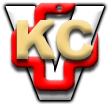 